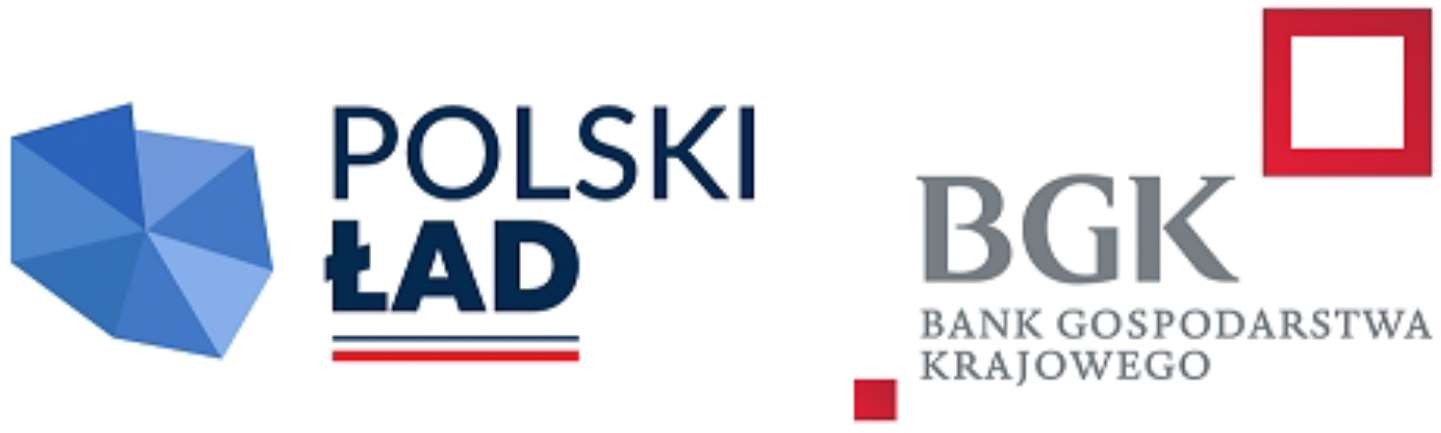 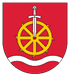 Zamawiający:GMINA KRZYKOSYSPECYFIKACJA WARUNKÓW ZAMÓWIENIAw postępowaniu o udzielenie zamówienia publicznego prowadzonym     w trybie podstawowym bez negocjacji - zgodnie z art. 275 pkt 1) ustawy z dnia 11 września 2019 r. Prawo zamówień publicznych(t.j. Dz. U. z 2023 r., poz. 1605 ze zm.) zwanej dalej „ustawą Pzp”na zamówienie pod nazwą:Remont dawnego dworu posesorów w Garbach – Przebudowa Gminnego Ośrodka Kulturyo szacunkowej wartości zamówienia nie przekraczającej progów unijnych, o których mowa w art. 3 ust. 3 ustawy PzpZadanie realizowane w ramach Rządowego Funduszu POLSKI ŁAD:RZĄDOWY PROGRAM ODBUDOWY ZABYTKÓW.      ZATWIERDZAM:Wójt Gminy Krzykosy  /-/ Andrzej JanickiKrzykosy, dnia 08.02.2024 r.Rozdział 1. NAZWA ORAZ ADRES ZAMAWIAJĄCEGOGmina Krzykosyul. Główna 37, 63-024 Krzykosytel. /61/ 28 515 14 e-mail: krzykosy@wokiss.plAdres strony internetowej: http://gminakrzykosy.pl/krzykosy/Adres strony, na której udostępniane będą zmiany i wyjaśnienia treści SWZ oraz inne dokumenty zamówienia bezpośrednio związane z postępowaniem o udzielenie zamówienia: https://platformazakupowa.pl/pn/gminakrzykosyPostępowanie oznaczone jest jako: GKZ.271.3.2024Rozdział 2. TRYB UDZIELENIA ZAMÓWIENIA Zamówienie udzielone zostanie w trybie podstawowym bez przeprowadzania negocjacji, zgodnie z art. 275  pkt 1 ustawy Pzp oraz zgodnie z wymogami SWZ.Zamawiający nie dopuszcza możliwości składania ofert częściowych.Powody niedokonania podziału zamówienia na części:Zamówienie jest dostępne dla wykonawców z sektora małych i średnich przedsiębiorstw oraz zapewnia poziom konkurencji między wykonawcami.Podział zamówienia groziłby nadmiernymi trudnościami technicznymi lub nadmiernymi kosztami wykonania zamówienia. Potrzeba skoordynowania działań różnych wykonawców realizujących poszczególne części zamówienia mogłaby zagrozić właściwemu wykonaniu zamówienia.Wskazane jest, aby zamówienie realizował jeden Wykonawca, który będzie odpowiadał z tytułu gwarancji
i rękojmi za cały przedmiot zamówienia, a nie kilku Wykonawców odpowiedzialnych za poszczególne elementy robót, które są ściśle ze sobą związane.Rozdział 3. INFORMACJE DOTYCZĄCE PRZEPROWADZENIA PRZEZ WYKONAWCĘ WIZJI LOKALNEJ Zamawiający nie wymaga odbycia przez wykonawcę wizji lokalnej.Rozdział 4. OPIS PRZEDMIOTU ZAMÓWIENIAPrzedmiotem zamówienia jest realizacja inwestycji pod nazwą: „Remont dawnego dworu posesorów w Garbach – Przebudowa Gminnego Ośrodka Kultury”, tj. zrealizowanie planowanego zamierzenia inwestycyjnego. Zakres robót obejmuje:remont klatki schodowej (zejście do piwnicy),remont i przebudowa stropu, wykonanie klatki schodowej,wykonanie stropu między piętrowego,remont i przebudowa poddasza wraz z wymianą stolarki okiennej,wykonanie instalacji wodno – kanalizacyjnej wraz z montażem urządzeń sanitarnych,montaż instalacji i urządzeń eletro - energetycznych, montaż klimatyzacji multi split - składającej się z 2 szt. agregatu 5 KW jednostka zewnętrzna + 4 szt. ( 2 KW )jednostki wewnętrzne,montaż centrali i czujek dymu ( wyposażenie wszystkich pomieszczeń z wyjątkiem łazienek i klatki schodowej ),montaż instalacji przyzewowej w łazience dla niepełnosprawnych ( alarm i sygnalizacja świetlna ),wykonanie ogrzewania podłogowego - zestaw ogrzewania podłogowego DS2 z regulatoremTemperatury Warmtec T538.montaż grzejników drabinkowych z grzałką elektryczną w pomieszczeniach – łazienki,instalacja sieci strukturalnych i RTV (instalacje multimedialne),dostawa wyposażenia pomieszczeń poddasza,dostawa schodołazu kroczącego z krzesełkiem,wykonanie tynków wewnętrznych gładkich(roboty malarskie).Zakres robót obejmuje również:Wykonanie dokumentacji odbiorowej, w tym dokumentacji powykonawczej na bazie projektu budowlanego i wykonawczego, przeprowadzeniu badań, prób koniecznych do oceny jakości robót oraz innych dokumentów przewidzianych przepisami ustawy Prawo Budowlane i innych przepisów szczegółowych.Sporządzenie pisemnej inwentaryzacji (opisowej oraz fotograficznej) wykonanych robót przy obiekcie zabytkowym dla zakresu który będzie zrealizowany (zgodnie z pozwoleniem konserwatorskim).Szczegółowy zakres przedmiotu zamówienia zawiera załączona dokumentacja:Projekt budowlany (Załącznik Nr 10 do SWZ),Specyfikacja  techniczna wykonania i odbioru robót (Załącznik Nr 11 do SWZ),Przedmiar robót (Załącznik 12 do SWZ).Zamawiający wymaga udzielenia co najmniej 36 miesięcy gwarancji i rękojmi na wykonane roboty będące przedmiotem umowy – okres gwarancji i rękojmi stanowi kryterium oceny ofert.Technologia wykonania prac:Prace związane z wykonaniem inwestycji należy prowadzić zgodnie z obowiązującymi  normami, przepisami prawa budowlanego, przepisami o ochronie zabytków, przepisami prawa dotyczącymi wymagań technicznych, ochrony środowiska naturalnego, zgodnie z zasadami BHP oraz wiedzą techniczną.Roboty budowlane, remontowe i konserwatorskie należy wykonać z zachowaniem szczególnej staranności, zgodnie z dokumentacją projektową, programami konserwatorskimi, obowiązującymi warunkami technicznymi, ze sztuką budowlaną, technologią, właściwymi normami budowlanymi i zaleceniami konserwatorskimi oraz z zaleceniami Zamawiającego.Wszystkie zastosowane materiały muszą posiadać odpowiednie atesty, aprobaty i certyfikaty oraz muszą być zgodne z Polskimi Normami.Dopuszcza się zamienne rozwiązania w oparciu o produkty innych producentów pod warunkiem:a) spełnienia tych samych lub wyższych właściwości technicznych,b) przedstawienia zamiennych rozwiązań na piśmie (dane techniczne, atesty).Jakiekolwiek Normy/Przepisy Techniczne użyte w STWiOR i projektach budowlanych i wykonawczych powinny być traktowane jako Polskie Normy/Przepisy Techniczne lub odpowiednie Europejskie lub Międzynarodowe Normy/Przepisy Techniczne w stopniu którym są dopuszczalne w świetle obowiązującego prawa polskiego.W projektach budowlanych i wykonawczych, w specyfikacjach technicznych wykonania i odbioru robót w przedmiarach robót do przywołanych norm oraz technicznych systemów odniesienia dodaje się zdanie „dopuszcza się rozwiązania równoważne opisywanym". Zwrot „równoważne” oznacza możliwość uzyskania efektu założonego przez Zamawiającego za pomocą innych rozwiązań technicznych poprzez dopuszczenie ofert opartych na równoważnych ustaleniach (o parametrach jakościowych nie gorszych niż wskazane).Po stronie Wykonawcy leży udowodnienie, ze proponowane rozwiązania w równoważnym stopniu spełniają wymagania określone w opisie przedmiotu zamówienia (parametrów technicznych, trwałości, eksploatacji, funkcjonalności, rozbudowy, celu przedmiotu umowy). Wszelkie koszty wynikające z tych różnic ponosi Wykonawca.Wykonawca na własną odpowiedzialność i na swój koszt, winien podjąć wszelkie środki zapobiegawcze wymagane przez rzetelną praktykę budowlaną oraz aktualne okoliczności, aby zabezpieczyć prawa właścicieli posesji sąsiadujących z placem budowy/robót i unikać powodowania tam jakichkolwiek zakłóceń czy szkód.Wykonawca winien zabezpieczyć Zamawiającego przed wszelkimi skutkami finansowymi z tytułu jakichkolwiek roszczeń wniesionych przez właścicieli posesji czy budynków sąsiadujących z placem budowy/robót 
w zakresie, w jakim Wykonawca odpowiada za takie zakłócenia czy szkody.Poza zakresem prac określonych w dokumentacji technicznej Wykonawca zobowiązany jest wykonać i ująć w cenie oferty następujące czynności:urządzenie i utrzymanie zaplecza budowy,uzyskanie pozwolenia na użytkowanie na rzecz i w imieniu Zamawiającego (jeżeli będzie wymagane),utrzymanie w należytym stanie terenu budowy,usuwanie wszystkich zanieczyszczeń lub uszkodzeń powstałych w związku z wykonywaniem robót,przywrócenie placu budowy, terenów sąsiadujących lub innych terenów, do stanu nie gorszego na tych terenach, spowodowanych realizacją robót.Z uwagi na fakt, iż budynek Gminnego Ośrodka Kultury Gminy Krzykosy jest obiektem czynnym, Wykonawca podczas wykonywania robót na obiekcie zobowiązany jest do takiego ich prowadzenia i zabezpieczenia placu budowy, by nie zakłócały one funkcjonowania i nie stanowiły zagrożenia dla osób trzecich.Od dnia protokolarnego przekazania placu budowy Wykonawca odpowiada za organizację swojego zaplecza oraz ponosi pełną odpowiedzialność za teren budowy i szkody wyrządzone Zamawiającemu i osobom trzecim. W przypadku zniszczenia lub uszkodzenia w toku realizacji umowy urządzeń lub obiektów budowlanych osób trzecich (w tym punktów granicznych nieruchomości) zobowiązuje się Wykonawcę do naprawienia ich w terminie uzgodnionym z Zamawiającym i poszkodowanym. Wykonawca ponosi konsekwencje wynikłe z nieterminowego ich naprawienia. Określenie Wspólnego Słownika Zamówień – Nazwy i Kody CPV:45453000-7 Roboty remontowe i renowacyjne45000000-7 Roboty budowlane45442100-8 Roboty malarskie45262700-8 Przebudowa budynków45262690-4 Remont starych budynków45450000-6 Roboty budowlane wykończeniowe, pozostałe45311200-2 Roboty w zakresie instalacji elektrycznych .45300000-0 Roboty instalacyjne w budynkach45331220-4 Instalowanie urządzeń klimatyzacyjnych 45421100-5 Instalowanie drzwi i okien i podobnych elementów45315700-5 Instalowanie stacji rozdzielczychRozdział 5. INFORMACJE DOTYCZĄCE OFERT WARIANTOWYCH Zamawiający nie dopuszcza możliwości złożenia oferty wariantowej.Rozdział 6. TERMIN WYKONANIA ZAMÓWIENIA Umowa o udzielenie zamówienia publicznego zostanie zawarta na czas określony.Terminem rozpoczęcia realizacji przedmiotu zamówienia jest termin podpisania umowy.Termin zakończenia realizacji kompletnego przedmiotu zamówienia: do 30 lipca 2024 roku.Rozdział 7. PROJEKTOWANE POSTANOWIENIA UMOWY W SPRAWIE ZAMÓWIENIA PUBLICZNEGO, Projektowane postanowienia umowy w sprawie zamówienia publicznego stanowią Załącznik nr 4 do niniejszej specyfikacji warunków zamówienia (SWZ).Zamawiający nie przewiduje udzielenia zaliczek na poczet wykonania zamówienia, o których mowa w art. 442 ustawy Pzp.Rozdział 8. INFORMACJE O   ŚRODKACH   KOMUNIKACJI   ELEKTRONICZNEJ, PRZY   UŻYCIU   KTÓRYCH ZAMAWIAJĄCY BĘDZIE KOMUNIKOWAŁ SIĘ Z WYKONAWCAMI ORAZ INFORMACJE 
O WYMAGANIACH TECHNICZNYCH I ORGANIZACYJNYCH SPORZĄDZANIA, WYSYŁANIA 
I ODBIERANIA KORESPONDENCJI ELEKTRONICZNEJ, A TAKŻE WSKAZANIE OSÓB UPRAWNIONYCH DO KOMUNIKOWANIA SIĘ Z WYKONAWCĄNiniejsze postępowanie o udzielenie zamówienia prowadzi się wyłącznie w języku polskim. Postępowanie, którego dotyczy niniejsza specyfikacja warunków zamówienia (SWZ), jest oznaczone znakiem: GKZ.271.3.2024. Wykonawcy winni we wszelkich kontaktach z Zamawiającym powoływać się na wyżej podane oznaczenie. W niniejszym postępowaniu komunikacja, w tym składanie ofert, wymiana informacji oraz przekazywanie dokumentów lub oświadczeń między Zamawiającym a Wykonawcą, z uwzględnieniem wyjątków określonych 
w Ustawie, odbywa się przy użyciu środków komunikacji elektronicznej za pośrednictwem Platformy Zakupowej na stronie internetowej prowadzonego postępowania. Zamawiający wyznacza do kontaktu z Wykonawcami osoby poniżej wskazane: a) w zakresie proceduralnym: Daria Orzechowska, email: daria.orzechowska@krzykosy.pl , tel. 61-285-15-14 wew. 131b) w zakresie merytorycznym: Ryszard Włodarczyk, email: gokkrzykosy@interia.pl , tel. 601 570 022Za datę przekazania (wpływu) oświadczeń, wniosków, zawiadomień oraz informacji przyjmuje się datę ich przesłania za pośrednictwem platformazakupowa.pl poprzez kliknięcie przycisku „Wyślij wiadomość do zamawiającego”, po którym pojawi się komunikat, że wiadomość została wysłana do zamawiającego. Zamawiający będzie przekazywał wykonawcom informacje za pośrednictwem platformazakupowa.pl. Informacje dotyczące odpowiedzi na pytania, zmiany specyfikacji, zmiany terminu składania i otwarcia ofert Zamawiający będzie zamieszczał na platformie w sekcji „Komunikaty”. Korespondencja, której zgodnie z obowiązującymi przepisami adresatem jest konkretny Wykonawca, będzie przekazywana za pośrednictwem platformazakupowa.pl do konkretnego wykonawcy. Wykonawca jako podmiot profesjonalny ma obowiązek sprawdzania komunikatów i wiadomości bezpośrednio na platformazakupowa.pl przesłanych przez zamawiającego, gdyż system powiadomień może ulec awarii lub powiadomienie może trafić do folderu SPAM. Zamawiający, zgodnie z § 11 ust. 2 Rozporządzenia Prezesa Rady Ministrów z dnia 30 grudnia 2020 r. w sprawie sposobu sporządzania i przekazywania informacji oraz wymagań technicznych dla dokumentów elektronicznych oraz środków komunikacji elektronicznej w postępowaniu o udzielenie zamówienia publicznego lub konkursie zamieszcza wymagania dotyczące specyfikacji połączenia, formatu przesyłanych danych oraz szyfrowania 
i oznaczania czasu przekazania i odbioru danych za pośrednictwem platformazakupowa.pl, tj.: a) stały dostęp do sieci Internet o gwarantowanej przepustowości nie mniejszej niż 512 kb/s, b) komputer klasy PC lub MAC o następującej konfiguracji: pamięć min. 2 GB Ram, procesor Intel IV 2 GHZ lub jego nowsza wersja, jeden z systemów operacyjnych - MS Windows 7, Mac Os x 10 4, Linux, lub ich nowsze wersje,c) zainstalowana dowolna przeglądarka internetowa, w przypadku Internet Explorer minimalnie wersja 10.0, d) włączona obsługa JavaScript, e) zainstalowany program Adobe Acrobat Reader lub inny obsługujący format plików .pdf, f) Platformazakupowa.pl działa według standardu przyjętego w komunikacji sieciowej - kodowanie UTF8, g) Oznaczenie czasu odbioru danych przez platformę zakupową stanowi datę oraz dokładny czas (hh:mm:ss) generowany wg czasu lokalnego serwera synchronizowanego z zegarem Głównego Urzędu Miar,h) za chwilę złożenia uznaje się moment wpływu informacji na platformę.Wykonawca przystępując do niniejszego postępowania o udzielenie zamówienia publicznego: a) akceptuje warunki korzystania z Platformy Zakupowej, określone w Regulaminie, zamieszczonym na stronie internetowej w zakładce „Regulamin”, którego aktualna wersja jest dostępna pod linkiem: https://drive.google.com/file/d/1XI0LueRPmhZQZ-YjKnSbiA7ASMW8TuND/view  oraz uznaje go za wiążący, b) zapoznał się i stosuje się do instrukcji składania ofert / wniosków dostępnej po linkiem: https://drive.google.com/file/d/1Kd1DttbBeiNWt4q4slS4t76lZVKPbkyD/viewZamawiający nie ponosi odpowiedzialności za złożenie oferty w sposób niezgodny z Instrukcją korzystania 
z platformazakupowa.pl, w szczególności za sytuację, gdy zamawiający zapozna się z treścią oferty przed upływem terminu składania ofert (np. złożenie oferty w zakładce „Wyślij wiadomość do zamawiającego”). Taka oferta zostanie uznana przez Zamawiającego za ofertę handlową i nie będzie brana pod uwagę 
w przedmiotowym postępowaniu, ponieważ nie został spełniony obowiązek narzucony w art. 221 Ustawy Prawo Zamówień Publicznych. Zamawiający informuje, że instrukcje korzystania z platformazakupowa.pl dotyczące w szczególności pytań technicznych dotyczących funkcjonowania i obsługi technicznej Platformy Zakupowej, logowania, składania wniosków o wyjaśnienie treści SWZ, składania ofert oraz innych czynności podejmowanych w niniejszym postępowaniu przy użyciu platformazakupowa.pl znajdują się w zakładce „Instrukcje dla Wykonawców" na stronie internetowej pod adresem: https://platformazakupowa.pl/strona/45-instrukcje Rozdział 9. TERMIN ZWIĄZANIA OFERTĄWykonawca pozostaje związany złożoną ofertą przez okres 30 dni, tj. do dnia 29 marca 2024 r.Bieg terminu związania ofertą rozpoczyna się wraz z upływem terminu składania ofert.W przypadku gdy wybór najkorzystniejszej oferty nie nastąpi przed upływem terminu związania ofertą, 
o którym mowa w ust. 1, Zamawiający przed upływem terminu związania ofertą, zwróci się jednokrotnie do wykonawców o wyrażenie zgody na przedłużenie tego terminu o wskazywany przez niego okres, nie dłuższy niż 30 dni.Przedłużenie terminu związania ofertą, o którym mowa w ust. 3, wymaga złożenia przez wykonawcę pisemnego oświadczenia o wyrażeniu zgody na przedłużenie terminu związania ofertą.Przedłużenie terminu związania ofertą jest dopuszczalne tylko z jednoczesnym przedłużeniem okresu ważności wadium, albo, jeżeli nie jest to możliwe, z wniesieniem nowego wadium na przedłużony okres związania ofertą.Rozdział 10. INFORMACJA O WARUNKACH UDZIAŁU W POSTĘPOWANIU O udzielenie zamówienia mogą ubiegać się wykonawcy, którzy:Nie podlegają wykluczeniuSpełniają warunki udziału w postępowaniu określone przez zamawiającego w ogłoszeniu o zamówieniu 
i niniejszym SWZ.Zamawiający wymaga wykazania przez wykonawcę ubiegającego się o udzielenia zamówienia, spełnienia warunków udziału w postępowaniu dotyczących:zdolności do występowania w obrocie gospodarczym:Zamawiający odstępuje od opisu sposobu dokonywania oceny spełnienia warunków w tym zakresie.uprawnień do prowadzenia określonej działalności gospodarczej lub zawodowej:Zamawiający odstępuje od  opisu sposobu  dokonywania oceny spełnienia warunków  w tym zakresie.sytuacji ekonomicznej lub finansowej:Zamawiający odstępuje od  opisu sposobu  dokonywania oceny spełnienia warunków  w tym zakresie.zdolności technicznej lub zawodowej:O uzyskanie zamówienia mogą ubiegać się podmioty, które wykażą, że w okresie ostatnich 5 lat przed upływem terminu składania ofert, a jeżeli okres prowadzenia działalności jest krótszy – w tym okresie wykonały co najmniej 2 roboty budowlane polegające na budowie lub przebudowie lub rozbudowie lub  nadbudowie i dobudowie lub remoncie obiektu kubaturowego o wartości robót nie mniejszej niż 300 000,00 zł brutto każda.Przez dwa zamówienia należy rozumieć dwie roboty budowlane w ramach odrębnych umów, zleceń czy też kontraktu. Wyżej wskazy okres 5 lat liczy się wstecz od dnia w którym upływa termin składania ofert.UWAGA! Zgodnie z art. 58 ust. 4 ustawy Pzp, Zamawiający zastrzega, że warunek opisany w ppkt. 4 a) nie podlega sumowaniu. Oznacza to, że w przypadku wykazania warunku przez Wykonawców wspólnie ubiegających się o udzielenie zamówienia (konsorcjum/spółka cywilna),  a także w przypadku polegania na zdolności lub sytuacji innych podmiotów na zasadach określonych w art. 58 ustawy PZP, warunek zostanie spełniony, jeżeli Wykonawca samodzielnie lub jeden z konsorcjantów lub inny podmiot, na którego zdolnościach technicznych lub zawodowych polega Wykonawca spełnia w/w wymogi (doświadczenie w/w podmiotów nie sumuje się).O uzyskanie zamówienia mogą ubiegać się podmioty dysponujące następującymi osobami niezbędnymi do realizacji zamówienia, tj.:- co najmniej jedną osobą, która pełnić będzie funkcję kierownika budowy, posiadającą uprawnienia do wykonywania samodzielnych funkcji w budownictwie bez ograniczeń w specjalności konstrukcyjno-budowlanej posiadającą co najmniej 5 letnie doświadczenie zawodowe w kierowaniu lub nadzorowaniem robotami budowlanymi, - co najmniej jedną osobą, która pełnić będzie funkcję kierownika robót sanitarnych, posiadającą uprawnienia do wykonywania samodzielnych funkcji w budownictwie bez ograniczeń w specjalności instalacyjnej w zakresie sieci, instalacji i urządzeń cieplnych, wentylacyjnych, gazowych, wodociągowych 
i kanalizacyjnych,  - co najmniej jedną osobą, która pełnić będzie funkcję kierownika robót elektrycznych, posiadającą: uprawnienia do wykonywania samodzielnych funkcji w budownictwie bez ograniczeń w specjalności instalacyjnej w zakresie sieci, instalacji i urządzeń elektrycznych i elektroenergetycznych, Przez uprawnienia budowlane należy rozumieć uprawnienia do sprawowania samodzielnych funkcji technicznych w budownictwie, o którym mowa w ustawie z dnia 7 lipca 1994 roku Prawo budowlane 
(t.j. Dz.U. z 2023 r., poz. 682 ze zm.), przepisach wykonawczych do ustawy Prawo budowlane, a także odpowiadające im uprawnienia budowlane, które zostały wydane na podstawie wcześniej obowiązujących przepisów prawa oraz odpowiadające im uprawnienia uznane na podstawie ustawy z dnia 22 grudnia 2015 r. o zasadach uznawania kwalifikacji zawodowych nabytych w państwach członkowskich Unii Europejskiej (Dz.U. z 2016 r., poz. 65).Dopuszcza się łączenie więcej niż jednej funkcji przez jedną osobę pod warunkiem posiadania odpowiednich wymaganych uprawnień budowlanych.W przypadku Wykonawców wspólnie ubiegających się o udzielenie zamówienia, powyższy warunek może być spełniony przez Wykonawców łącznie.Zamawiający uzna za spełniony warunek wymagany w SWZ również w przypadku, gdy doświadczenie wykazane przez wykonawcę obejmuje szerszy zakres robót budowlanych od wymaganych przez zamawiającego.W przypadku złożenia przez wykonawców dokumentów zawierających kwoty wyrażone w innych walutach niż PLN, dla potrzeb oceny spełniania warunku określonego powyżej, zamawiający jako kurs przeliczeniowy waluty przyjmie średni kurs danej waluty publikowany przez Narodowy Bank Polski w dniu publikacji ogłoszenia 
o zamówieniu w Biuletynie Zamówień Publicznych. Jeżeli w dniu publikacji ogłoszenia o zamówieniu w Biuletynie Zamówień Publicznych, Narodowy Bank Polski nie publikuje średniego kursu danej waluty, za podstawę przeliczenia przyjmuje się średni kurs waluty publikowany pierwszego dnia, po dniu publikacji ogłoszenia 
o zamówieniu w Biuletynie Zamówień Publicznych, w którym zostanie on   opublikowany.Powoływanie się na zasoby innych podmiotów (podmiotów trzecich)Wykonawca w celu potwierdzenia spełniania warunków udziału w postępowaniu może polegać na zdolnościach technicznych lub zawodowych lub sytuacji finansowej lub ekonomicznej podmiotów udostępniających zasoby, niezależnie od charakteru prawnego łączących go z nimi stosunków prawnych.Zamawiający żąda od wykonawcy, który polega na zdolnościach technicznych lub zawodowych lub sytuacji finansowej lub ekonomicznej podmiotów udostępniających zasoby na zasadach określonych w art. 118 ustawy Pzp, przedstawienia w odniesieniu do tych podmiotów informacji w oświadczeniach wymienionych 
w Rozdziale 16 ust. 6 SWZ (Załączniki nr 2 i 3 do SWZ).Wykonawca, który polega na zdolnościach lub sytuacji podmiotów udostępniających zasoby, składa wraz 
z ofertą zobowiązanie podmiotu udostępniającego zasoby do oddania mu do dyspozycji niezbędnych zasobów na potrzeby realizacji danego zamówienia lub inny podmiotowy środek dowodowy potwierdzający, że wykonawca realizując zamówienie, będzie dysponował niezbędnymi zasobami tych podmiotów. Wzór zobowiązania stanowi załącznik nr 8 do SWZ.W odniesieniu do warunków dotyczących wykształcenia, kwalifikacji zawodowych lub doświadczenia wykonawcy mogą polegać na zdolnościach podmiotów udostępniających zasoby, jeśli podmioty te wykonają roboty budowlane lub usługi, do realizacji których te zdolności są wymagane.Zamawiający nie zastrzega obowiązku osobistego wykonania przez poszczególnych wykonawców wspólnie ubiegających się o udzielenie zamówienia kluczowych zadań dotyczących zamówień na roboty budowlane lub usługi.Zamawiający nie zastrzega obowiązku osobistego wykonania przez wykonawcę kluczowych zadań dotyczących zamówień na roboty budowlane lub usługi.Rozdział 11. INFORMACJA O PODMIOTOWYCH ŚRODKACH DOWODOWYCH Zamawiający żąda złożenia podmiotowych środków dowodowych na potwierdzenie spełnienia warunków udziału w postępowaniu oraz na potwierdzenie braku podstaw wykluczenia wykonawcy z udziału 
w postępowaniu o udzielenie zamówienia publicznego.Zamawiający   w   celu   potwierdzenia   spełnienia   warunków   udziału   w   postępowaniu,   wezwie wykonawcę, którego oferta została najwyżej oceniona, do złożenia w wyznaczonym terminie, nie krótszym niż 5 dni od dnia wezwania, następujących podmiotowych środków dowodowych, aktualnych na dzień złożenia, tj.:wykazu robót budowlanych wykonanych nie wcześniej niż w okresie ostatnich 5 lat, a jeżeli okres prowadzenia działalności jest krótszy – w tym okresie, wraz z podaniem ich rodzaju, wartości, daty i miejsca wykonania oraz podmiotów, na rzecz których roboty te zostały wykonane, oraz załączeniem dowodów określających, czy te roboty budowlane zostały wykonane należycie, przy czym dowodami, o których mowa, są referencje bądź inne dokumenty sporządzone przez podmiot, na rzecz którego roboty budowlane zostały wykonane, a jeżeli wykonawca z przyczyn niezależnych od niego nie jest w stanie uzyskać tych dokumentów – inne odpowiednie dokumenty. Wykonawcy wspólnie ubiegający się o udzielenie zamówienia muszą wykazać, że łącznie spełniają ten warunek.Wykaz należy przygotować wg wzoru stanowiącego Załącznik nr 5 do SWZ.W przedmiotowym wykazie robót wykonawca winien wskazać informacje w zakresie określonym w warunkach 
z Rozdziału 10 ust. 2 pkt 4) lit. a) SWZ.W przypadku wykonawców wspólnie ubiegających się o udzielenie zamówienia, dokument ten/ dokumenty te składa przynajmniej jeden z wykonawców.wykazu osób, skierowanych przez wykonawcę do realizacji zamówienia publicznego, w szczególności odpowiedzialnych za świadczenie usług, kontrolę jakości lub kierowanie robotami budowlanymi, wraz 
z informacjami na temat ich kwalifikacji zawodowych, uprawnień, doświadczenia i wykształcenia niezbędnych do wykonania zamówienia publicznego, a także zakresu wykonywanych przez nie czynności oraz informacją o podstawie do dysponowania tymi osobami; Wykaz osób przewidzianych do realizacji zamówienia należy przygotować wg wzoru stanowiącego Załącznik nr 6 do SWZ. W przedmiotowym wykazie osób wykonawca winien wskazać informacje w zakresie określonym w warunkach 
z rozdziału 10 ust. 2 pkt 4) lit. b) SWZ.Do wykazu można dołączyć dokumenty potwierdzające posiadanie wymaganych uprawnień, tj. decyzję o nadaniu wymaganych uprawnień oraz aktualne zaświadczenie o wpisie do właściwej Izby Zawodowej.Wykonawcy wspólnie ubiegający się o udzielenie zamówienia mogą wykazać, że łącznie spełniają ten warunek.W przypadku wykonawców wspólnie ubiegających się o udzielenie zamówienia dokument ten/dokumenty te składa przynajmniej jeden z wykonawców.W celu potwierdzenia braku podstaw wykluczenia wykonawcy z udziału w postępowaniu o udzielenie zamówienia publicznego, zamawiający wezwie wykonawcę, którego oferta została najwyżej oceniona, do złożenia w wyznaczonym terminie, nie krótszym niż 5 dni od dnia wezwania, następujących podmiotowych środków dowodowych, aktualnych na dzień złożenia, tj.:odpisu lub informacji z Krajowego Rejestru Sądowego lub z Centralnej Ewidencji i Informacji  o Działalności Gospodarczej RP w zakresie art. 109 ust. 1 pkt 4 ustawy pzp, sporządzonych nie wcześniej niż 3 miesiące przed jej złożeniem, jeżeli odrębne przepisy wymagają wpisu do rejestru lub ewidencji.W przypadku oferty składanej przez wykonawców wspólnie ubiegających się o udzielenie zamówienia, dokument ten składa każdy z wykonawców oddzielnie (jeśli dotyczy).Jeżeli wykonawca polega na zdolnościach technicznych lub zawodowych lub sytuacji finansowej lub ekonomicznej podmiotów udostępniających zasoby na zasadach określonych w art. 118 ustawy pzp, zamawiający żąda od wykonawcy przedstawienia wyżej wymienionych podmiotowych środków dowodowych dotyczących tych podmiotów, potwierdzających, że nie  zachodzą wobec tych podmiotów podstawy wykluczenia z postępowania.Jeżeli wykonawca zamierza powierzyć wykonanie części zamówienia podwykonawcy, który nie jest podmiotem udostępniającym zasoby na zasadach określonych w art. 118 ustawy pzp, zamawiający żąda od wykonawcy przedstawienia wyżej wymienionych podmiotowych środków dowodowych dotyczących tych podwykonawców, potwierdzających , że nie zachodzą wobec tych podwykonawców podstawy wykluczenia z postępowania.UWAGA:Zamawiający informuje, że jeżeli jest to niezbędne do zapewnienia odpowiedniego przebiegu postępowania 
o udzielenie zamówienia, zamawiający może na każdym etapie postępowania wezwać wykonawców do złożenia wszystkich lub niektórych podmiotowych środków dowodowych, jeżeli wymagał ich złożenia w ogłoszeniu o zamówieniu lub dokumentach zamówienia, aktualnych na dzień ich złożenia. [art. 274 ust. 2 ustawy pzp].Jeżeli zachodzą uzasadnione podstawy do uznania, że złożone uprzednio podmiotowe środki dowodowe nie są już aktualne, zamawiający może w każdym czasie wezwać wykonawcę lub wykonawców do złożenia wszystkich lub niektórych podmiotowych środków dowodowych, aktualnych na dzień ich złożenia [art. 274 ust. 3 ustawy pzp].Zamawiający nie wzywa do złożenia podmiotowych środków dowodowych, jeżeli może je uzyskać za pomocą bezpłatnych i ogólnodostępnych baz danych, w szczególności rejestrów publicznych w rozumieniu ustawy z dnia 
17 lutego 2005 r. o informatyzacji działalności podmiotów realizujących zadania publiczne (t.j. Dz. U. z 2023 r., 
poz. 57), o ile wykonawca wskazał w oświadczeniu, o którym mowa w art. 125 ust. 1 ustawy pzp, dane umożliwiające dostęp do tych środków. [art. 274 ust. 4 ustawy pzp].Wykonawca nie jest zobowiązany do złożenia:podmiotowych środków dowodowych, które zamawiający posiada, jeżeli wykonawca wskaże te środki oraz potwierdzi ich prawidłowość i aktualność [art. 127 ust. 2 ustawy pzp],odpisu lub informacji z Krajowego Rejestru Sądowego bądź Centralnej Ewidencji i Informacji o Działalności Gospodarczej, jeżeli zamawiający może je uzyskać za pomocą bezpłatnych i ogólnodostępnych baz danych, 
o ile wykonawca dostarczył dane umożliwiające dostęp do tych dokumentów [§13 rozp., o którym mowa 
w art. 128 ust. 6 ustawy pzp].W przypadku wskazania przez wykonawcę dostępności podmiotowych środków dowodowych lub dokumentów, 
o których mowa w § 13 ust. 1 rozp., o którym mowa w art. 128 ust. 6 ustawy pzp, pod określonymi adresami internetowymi ogólnodostępnych i bezpłatnych baz danych, zamawiający może żądać od wykonawcy przedstawienia tłumaczenia na język polski pobranych samodzielnie przez zamawiającego podmiotowych środków dowodowych lub dokumentów.Podmiotowe środki dowodowe oraz inne dokumenty lub oświadczenia, o których mowa w ww. rozporządzeniu, składa się w formie elektronicznej, w postaci elektronicznej opatrzonej podpisem zaufanym lub podpisem osobistym, w formie pisemnej lub w formie dokumentowej, w zakresie i w sposób określony w przepisach wydanych na podstawie art. 70 ustawy pzp.Dokumenty potwierdzające brak podstaw wykluczenia wykonawcy mającego siedzibę lub miejsce zamieszkania poza terytorium Rzeczpospolitej Polskiej:Zamiast odpisu albo informacji z Krajowego Rejestru Sądowego lub z Centralnej Ewidencji i Informacji 
o Działalności Gospodarczej, o których mowa w Rozdziale 11 ust. 2 pkt 1) SWZ – składa dokument lub dokumenty wystawione w kraju, w którym wykonawca ma siedzibę lub miejsce zamieszkania, potwierdzające odpowiednio, że:nie naruszył obowiązków dotyczących płatności podatków, opłat, lub składek na ubezpieczenie społeczne lub zdrowotne,nie otwarto jego likwidacji, nie ogłoszono upadłości, jego aktywami nie zarządza likwidator lub sąd, nie zawarł układu z wierzycielami, jego działalność gospodarcza nie jest zawieszona, ani nie znajduje się on 
w innej tego rodzaju sytuacji wynikającej z podobnej procedury przewidzianej w przepisach miejsca wszczęcia tej procedury. Dokument ten, powinien być wystawiony nie wcześniej niż 3 miesiące przed jego złożeniem. [§3 ust. 2 rozp,. o którym mowa w art. 128 ust. 6 ustawy pzp]Jeżeli w kraju, w którym wykonawca ma siedzibę lub miejsce zamieszkania, nie wydaje się dokumentów, 
o których mowa w § 3 ust. 1 rozporządzenia Ministra Rozwoju, Pracy i Technologii z dnia 23.12.2020 r. 
w sprawie podmiotowych środków dowodowych oraz innych dokumentów lub oświadczeń, jakich może żądać zamawiający od wykonawcy, lub gdy dokumenty te nie odnoszą się do wszystkich przypadków, 
o których mowa w art. 108 ust. 1 pkt 1, 2 i 4, art. 109 ust. 1 pkt 1, 2 lit. a i b oraz pkt 3 ustawy pzp, zastępuje się je odpowiednio w całości lub w części dokumentem zawierającym odpowiednio oświadczenie wykonawcy, ze wskazaniem osoby albo osób uprawnionych do jego reprezentacji, lub oświadczenie osoby, której dokument miał dotyczyć, złożone pod przysięgą, lub, jeżeli w kraju, w którym wykonawca ma siedzibę lub miejsce zamieszkania nie ma przepisów o oświadczeniu pod przysięgą, złożone przed organem sądowym lub administracyjnym, notariuszem, organem samorządu zawodowego lub gospodarczego, właściwym ze względu na siedzibę lub miejsce zamieszkania wykonawcy. Przepis §3 ust. 2 rozp., o którym mowa w art. 128 ust. 6 ustawy pzp stosuje się.W celu potwierdzenia braku podstawy wykluczenia z postępowania, o której mowa w art. 109 ust. 1 pkt 1 ustawy pzp, zamawiający może żądać dodatkowego dokumentu wystawionego w kraju, w którym wykonawca ma miejsce zamieszkania lub siedzibę, potwierdzającego, że wykonawca nie naruszył obowiązków dotyczących płatności podatków, opłat, lub składek na ubezpieczenie społeczne lub zdrowotne. Przepisy §3 ust. 2 i 3 rozp. o którym mowa w art. 128 ust. 6 ustawy pzp stosuje się.Rozdział 12. PODSTAWY WYKLUCZENIA, O KTÓRYCH MOWA W ART. 108,109 UST. 1 USTAWY PZP I. OBLIGATORYJNE PRZESŁANKI WYKLUCZENIA WYKONAWCÓW Z POSTĘPOWANIAZ postępowania o udzielenie zamówienia wyklucza się wykonawcę: będącego osobą fizyczną, którego prawomocnie skazano za przestępstwo:udziału w zorganizowanej grupie przestępczej albo związku mającym na celu popełnienie przestępstwa lub przestępstwa skarbowego, o którym mowa w art. 258 Kodeksu karnego,handlu ludźmi, o którym mowa w art. 189a Kodeksu karnego,o którym mowa w art. 228–230a, art. 250a Kodeksu karnego lub w art. 46 lub art. 48 ustawy z dnia 25 czerwca 2010 r. o sporcie,finansowania przestępstwa o charakterze terrorystycznym, o którym mowa w art. 165a Kodeksu karnego, lub przestępstwo udaremniania lub utrudniania stwierdzenia przestępnego pochodzenia pieniędzy lub ukrywania ich pochodzenia, o którym mowa w art. 299 Kodeksu karnego,o charakterze terrorystycznym, o którym mowa w art. 115 §20 Kodeksu karnego, lub mające na celu popełnienie tego przestępstwa,powierzenia wykonywania pracy małoletniemu cudzoziemcowi, o którym mowa w art. 9 ust. 2 ustawy 
z dnia 15 czerwca 2012 r. o skutkach powierzania wykonywania pracy cudzoziemcom przebywającym wbrew przepisom na terytorium Rzeczypospolitej Polskiej (Dz.U. poz. 769),przeciwko obrotowi gospodarczemu, o których mowa w art. 296–307 Kodeksu karnego, przestępstwo oszustwa, o którym mowa w art. 286 Kodeksu karnego, przestępstwo przeciwko wiarygodności dokumentów, o których mowa w art. 270–277d Kodeksu karnego, lub przestępstwo   skarbowe,o którym mowa w art. 9 ust. 1 i 3 lub art. 10 ustawy z dnia 15 czerwca 2012r. o skutkach powierzania wykonywania pracy cudzoziemcom przebywającym wbrew przepisom na terytorium Rzeczypospolitej Polskiej– lub za odpowiedni czyn zabroniony określony w przepisach prawa obcego;jeżeli urzędującego członka jego organu zarządzającego lub nadzorczego, wspólnika spółki w spółce jawnej lub partnerskiej albo komplementariusza w spółce komandytowej lub komandytowo-akcyjnej lub prokurenta prawomocnie skazano za przestępstwo, o którym mowa w art. 108 ust. 1 pkt 1 ustawy pzp;wobec którego wydano prawomocny wyrok sądu lub ostateczną decyzję administracyjną o zaleganiu 
z uiszczeniem podatków, opłat lub składek na ubezpieczenie społeczne lub zdrowotne, chyba że wykonawca odpowiednio przed upływem terminu do składania wniosków o dopuszczenie do udziału w postępowaniu albo przed upływem terminu składania ofert dokonał płatności należnych podatków, opłat lub składek na ubezpieczenie społeczne lub zdrowotne wraz z odsetkami lub grzywnami lub zawarł wiążące porozumienie 
w sprawie spłaty tych należności;wobec którego prawomocnie orzeczono zakaz ubiegania się o zamówienia publiczne;jeżeli zamawiający może stwierdzić, na podstawie wiarygodnych przesłanek, że wykonawca zawarł z innymi wykonawcami porozumienie mające na celu zakłócenie konkurencji, w szczególności jeżeli należąc do tej samej grupy kapitałowej w rozumieniu ustawy z dnia 16 lutego 2007 r. o ochronie konkurencji i konsumentów, złożyli odrębne oferty, oferty częściowe lub wnioski o dopuszczenie do udziału w postępowaniu, chyba że wykażą, że przygotowali te oferty lub wnioski niezależnie od siebie;jeżeli, w przypadkach, o których mowa w art. 85 ust. 1 ustawy pzp, doszło do zakłócenia konkurencji wynikającego z wcześniejszego zaangażowania tego wykonawcy lub podmiotu, który należy z wykonawcą do tej samej grupy kapitałowej w rozumieniu ustawy z dnia 16 lutego 2007 r. o ochronie konkurencji 
i konsumentów, chyba że spowodowane tym zakłócenie konkurencji może być wyeliminowane w inny sposób niż przez wykluczenie wykonawcy z udziału w postępowaniu o udzielenie zamówienia.Ponadto, w związku z wejściem w życie ustawy z dnia 13.04.2022 r. o szczególnych rozwiązaniach w zakresie przeciwdziałania wspieraniu agresji na Ukrainę oraz służących ochronie bezpieczeństwa narodowego (zwanej dalej ustawą) – stanowiącej regulację prawa powszechnie obowiązującego, która statuuje wobec tzw. podmiotów rosyjskich (tzn. podmiotów objętych / określonych dyspozycją tego aktu prawnego – zgodnie z poniższym) sankcje 
i zakazy związane z obszarem zamówień publicznych – wskazuje się, iż na gruncie niniejszego postępowania, obok podstaw wykluczenia określonych w ust. 1 (tzn. odwołujących się do przepisów art. 108 i 109 ustawy PZP), zastosowanie z mocy prawa mają również sankcje określone tą regulacją szczególną. Wedle przedmiotowej regulacji wykonawca stanowiący podmiot, o którym mowa w art. 7 ust. 1 ustawy, w okresie trwania okoliczności tam wskazanych, podlega obligatoryjnemu wykluczeniu z udziału w postępowaniu o udzielenie zamówienia publicznego, tzn. złożona przez takiego wykonawcę oferta podlega odrzuceniu zgodnie z art. 7 ust. 3 ustawy, a ponadto 
w przypadku, jeżeli w okresie wykluczenia taki podmiot ubiega się o udzielenie zamówienia publicznego, to zgodnie 
z art. 7 ust. 6 ustawy podlega on karze pieniężnej nakładanej decyzją Prezesa Urzędu Zamówień Publicznych (UZP). Wskazane sankcje i zakazy dotyczą podmiotów objętych dyspozycją art. 7 ust. 1 ustawy, tzn. podmiotów stanowiących wykonawcę:wymienionego w wykazach określonych w rozporządzeniu 765/2006 i rozporządzeniu 269/2014 albo wpisanego na listę, o której mowa w art. 2 ustawy, na podstawie decyzji w sprawie wpisu na listę rozstrzygającej 
o zastosowaniu środka, o którym mowa w art. 1 pkt 3 ustawy;którego beneficjentem rzeczywistym w rozumieniu ustawy z dnia 01.03.2018 r. o przeciwdziałaniu praniu pieniędzy oraz finansowaniu terroryzmu jest osoba wymieniona w wykazach określonych w rozporządzeniu 765/2006 i rozporządzeniu 269/2014 albo wpisana na listę, o której mowa w art. 2 ustawy lub będąca takim beneficjentem rzeczywistym od dnia 24.02.2022 r., o ile została wpisana na listę, o której mowa w art. 2 ustawy, na podstawie decyzji w sprawie wpisu na listę rozstrzygającej o zastosowaniu środka, o którym mowa w art. 1 pkt 3 ustawy;którego jednostką dominującą w rozumieniu art. 3 ust. 1 pkt 37 ustawy z dnia 29.09.1994 r. o rachunkowości jest podmiot wymieniony w wykazach określonych w rozporządzeniu 765/2006 i rozporządzeniu 269/2014 albo wpisany na listę, o której mowa w art. 2 ustawy, lub będący taką jednostką dominującą od dnia 24.02.2022 r., 
o ile został wpisany na listę, o której mowa w art. 2 ustawy, na podstawie decyzji w sprawie wpisu na listę rozstrzygającej o zastosowaniu środka, o którym mowa w art. 1 pkt 3 ustawy.W związku z powyższą przesłanką Załącznik nr 1 do SWZ (formularz oferty) zawiera stosowne oświadczenie odnoszące się do określenia statusu wykonawcy w świetle przywołanej wyżej szczególnej regulacji prawnej.W kontekście powyższego Zamawiający informuje, iż z racji bezwzględnego obowiązywania i bezpośredniego  stosowania przedmiotowej regulacji prawnej (obok ustawy PZP i niezależnie od samych zapisów SWZ – przywołujących podstawy wykluczenia spośród podstaw określonych w art. 108 i 109 ustawy Pzp) wykonawcy, wobec których istnieją okoliczności, o których mowa w art. 7 ust. 1 ustawy, podlegać będą wykluczeniu z udziału w niniejszym postępowaniu wprost na podstawie przedmiotowej szczególnej regulacji prawnej – niezależnie i obok podstaw wykluczenia statuowanych 
w art. 108 i 109 ustawy Pzp (w zakresie określonym w ust. 1), w związku z czym złożone przez nich oferty będą odrzucane jako oferty złożone przez wykonawców podlegających wykluczeniu z udziału w postępowaniu i oferty nieważne na podstawie odrębnych przepisów.II „FAKULTATYWNE” PRZESŁANKI WYKLUCZENIA WYKONAWCÓW Z POSTĘPOWANIA1. Z postępowania o udzielenie zamówienia Zamawiający może wykluczyć wykonawcę:w stosunku do którego otwarto likwidację, ogłoszono upadłość, którego aktywami zarządza likwidator lub sąd, zawarł układ z wierzycielami, którego działalność gospodarcza jest zawieszona albo znajduje się on w innej tego rodzaju sytuacji wynikającej z podobnej procedury przewidzianej w przepisach miejsca wszczęcia tej procedury;Wykonawca może zostać wykluczony przez zamawiającego na każdym etapie postępowania o udzielenie zamówienia.III DZIAŁANIA WYKONAWCY MAJĄCE ZAPOBIEC JEGO WYKLUCZENIU Z POSTĘPOWANIA - ŚRODKI  NAPRAWCZE - PROCEDURA „SELF-CLEANING”Wykonawca nie podlega wykluczeniu w okolicznościach określonych w art. 108 ust. 1 pkt 1, 2, 5 lub art. 109 ust. 1 pkt 2‒5 i 7-10 ustawy pzp, jeżeli udowodni zamawiającemu, że spełnił łącznie następujące przesłanki:naprawił lub zobowiązał się do naprawienia szkody wyrządzonej przestępstwem, wykroczeniem lub swoim nieprawidłowym postępowaniem, w tym poprzez zadośćuczynienie pieniężne;wyczerpująco wyjaśnił fakty i okoliczności związane z przestępstwem, wykroczeniem lub swoim nieprawidłowym postępowaniem oraz spowodowanymi przez nie szkodami, aktywnie współpracując odpowiednio z właściwymi organami, w tym organami ścigania, lub zamawiającym;podjął konkretne środki techniczne, organizacyjne i kadrowe, odpowiednie dla zapobiegania dalszym przestępstwom, wykroczeniom lub nieprawidłowemu postępowaniu, w szczególności:zerwał wszelkie powiązania z osobami lub podmiotami odpowiedzialnymi za nieprawidłowe postępowanie wykonawcy,zreorganizował personel,wdrożył system sprawozdawczości i kontroli,utworzył struktury audytu wewnętrznego do monitorowania przestrzegania przepisów, wewnętrznych regulacji lub standardów,wprowadził wewnętrzne regulacje dotyczące odpowiedzialności i odszkodowań za nieprzestrzeganie przepisów, wewnętrznych regulacji lub standardów.Zamawiający ocenia, czy podjęte przez wykonawcę czynności, o których mowa w art. 110 ust. 2 ustawy pzp, są wystarczające do wykazania jego rzetelności, uwzględniając wagę i szczególne okoliczności czynu wykonawcy. Jeżeli podjęte przez wykonawcę czynności, o których mowa w art. 110 ust. 2 ustawy pzp, nie są wystarczające do wykazania jego rzetelności, zamawiający wyklucza wykonawcę.Zamawiający ocenia, czy podjęte przez wykonawcę czynności, o których mowa w ust. 2, są wystarczające do wykazania jego rzetelności, uwzględniając wagę i szczególne okoliczności czynu wykonawcy. Zamawiający wyklucza wykonawcę jeśli podjęte przez wykonawcę czynności, o których mowa w ust. 2, nie są wystarczające do wykazania jego rzetelności.Rozdział 13. WYMAGANIA   W   ZAKRESIE   ZATRUDNIENIA   NA   PODSTAWIE   STOSUNKU   PRACYStosownie do treści art. 95 ust. 1 Zamawiający wymaga zatrudnienia na podstawie stosunku pracy przez wykonawcę lub podwykonawcę osób wykonujących czynności w trakcie realizacji zamówienia objętych zakresem prac w szczególności w zakresie: czynności związane z wykonaniem robót budowlanych i rozbiórkowych, czynności związane z wykonaniem robót wykończeniowych.Powyższy wymóg nie dotyczy osób wykonujących obsługę geodezyjną oraz osób pełniących samodzielne funkcje techniczne w budownictwie, tj. kierowników budowy, kierowników robót, dostawców materiałów budowlanych i itp.Sposób weryfikacji zatrudnienia tych osób:W trakcie realizacji zamówienia na każde wezwanie zamawiającego w wyznaczonym w tym wezwaniu terminie, wykonawca przedłoży zamawiającemu wskazane poniżej dowody w  celu potwierdzenia spełnienia wymogu zatrudnienia na podstawie stosunku pracy przez wykonawcę lub podwykonawcę osób wykonujących wskazane w niniejszym rozdziale czynności  w trakcie realizacji zamówienia:oświadczenie wykonawcy lub podwykonawcy o zatrudnieniu na podstawie stosunku pracy osób wykonujących czynności, których dotyczy wezwanie zamawiającego. Oświadczenie to powinno zawierać w szczególności: dokładne określenie podmiotu składającego oświadczenie, datę złożenia oświadczenia, wskazanie, że objęte wezwaniem czynności wykonują osoby zatrudnione na podstawie umowy o pracę wraz ze wskazaniem liczby tych osób, imion i nazwisk tych osób, rodzaju umowy o pracę i wymiaru etatu oraz podpis osoby uprawnionej do złożenia oświadczenia w imieniu wykonawcy lub podwykonawcy;Uprawnienia Zamawiającego w zakresie kontroli spełnienia przez wykonawcę wymagań związanych 
z zatrudnieniem tych osób oraz sankcje z tytułu niespełnienia tych wymagań:W trakcie realizacji zamówienia zamawiający uprawniony jest do wykonywania czynności kontrolnych wobec wykonawcy odnośnie spełniania przez wykonawcę lub podwykonawcę wymogu zatrudnienia na podstawie stosunku pracy osób wykonujących wskazane w niniejszym rozdziale czynności. Zamawiający uprawniony jest 
w szczególności do:żądania oświadczeń i dokumentów w zakresie potwierdzenia spełniania ww. wymogów i dokonywania ich oceny,żądania wyjaśnień w przypadku wątpliwości w zakresie potwierdzenia spełniania ww. wymogów,przeprowadzania kontroli na miejscu wykonywania świadczenia.Uwaga: wymogi odnośnie zatrudnienia na podstawie stosunku pracy, znajdują odniesienie także do dalszych Podwykonawców.Z tytułu niespełnienia przez wykonawcę wymagań związanych z zatrudnieniem na podstawie stosunku pracy, osób wykonujących wskazane w niniejszym rozdziale czynności, zamawiający przewiduje sankcję w postaci obowiązku zapłaty przez wykonawcę kary umownej w wysokości określonej w projekcie umowy w sprawie zamówienia publicznego. Niezłożenie przez wykonawcę w wyznaczonym przez zamawiającego terminie żądanych przez zamawiającego dowodów 
w celu potwierdzenia spełnienia przez wykonawcę lub podwykonawcę wymogu zatrudnienia na podstawie umowy o pracę traktowane będzie jako niespełnienie przez wykonawcę lub podwykonawcę wymogu zatrudnienia na podstawie stosunku pracy osób wykonujących wskazane w niniejszym rozdziale czynności.W przypadku uzasadnionych wątpliwości co do przestrzegania prawa pracy przez wykonawcę lub podwykonawcę, zamawiający może zwrócić się o przeprowadzenie kontroli przez Państwową Inspekcję Pracy.ROZDZIAŁ 14. WYMAGANIA DOTYCZĄCE WADIUMZamawiający żąda wniesienia wadium w wysokości: 5.000,00 zł (słownie: pięć tysięcy złotych 00/100).Wadium wnosi się przed upływem terminu składania ofert.Wadium może być wnoszone w jednej lub w kilku następujących formach w zależności od wyboru Wykonawcy:pieniądzu,gwarancjach bankowych;gwarancjach ubezpieczeniowych;poręczeniach udzielanych przez podmioty, o których mowa w art. 6b ust. 5 pkt. 2 ustawy z dnia 
9 listopada 2000 r. o utworzeniu Polskiej Agencji Rozwoju Przedsiębiorczości (t.j. Dz. U. z 2023 r., 
poz. 462).Wadium wniesione w formie pieniężnej należy wpłacić przelewem na rachunek bankowy Zamawiającego 
90 9085 0002 0010 0100 1313 0011 z adnotacją: „WADIUM-GKZ.271.3.2024”.Wniesienie wadium w pieniądzu przelewem na rachunek bankowy wskazany przez Zamawiającego będzie skuteczne z chwilą uznania tego rachunku bankowego kwotą wadium, (jeżeli wpływ środków pieniężnych na rachunek bankowy wskazany przez Zamawiającego nastąpi przed upływem terminu składania ofert).Wadium wnoszone w formie poręczeń lub gwarancji powinno być złożone w oryginale w postaci elektronicznej 
i musi obejmować cały okres związania ofertą. W przypadku wniesienia wadium w formie gwarancji lub poręczenia koniecznym jest, aby gwarancja lub poręczenie obejmowały odpowiedzialność za wszystkie przypadki powodujące utratę wadium, określone w art. 98 ust. 6 ustawy Pzp. Gwarancja lub poręczenie musi zawierać 
w swojej treści nieodwołalne i bezwarunkowe płatne na pierwsze żądanie Zamawiającego zobowiązanie wystawcy dokumentu do zapłaty na rzecz Zamawiającego kwoty wadium, nazwę wykonawcy, beneficjenta gwarancji (Zamawiającego), gwaranta (banku lub instytucji ubezpieczeniowej udzielającej gwarancji) 
oraz wskazanie ich siedzib, kwotę gwarancji, termin ważności gwarancji „od dnia……. do dnia……”.W przypadku wnoszenia wadium w formie gwarancji lub poręczenia dokument wadium winien być oznaczony: „WADIUM-GKZ.271.3.2024”.Zasady wnoszenia wadium określone w niniejszym rozdziale dotyczą również przedłużenia ważności wadium oraz wnoszenia nowego wadium w przypadkach określonych w ustawie.Nie wniesienie wadium w terminie lub w sposób określony w SWZ lub nieutrzymywanie nieprzerwanie wadium do upływu terminu związania ofertą spowoduje odrzucenie oferty Wykonawcy na podstawie art. 226 ust. 1 pkt 14 ustawy Pzp.Zamawiający zwraca wadium zgodnie z zasadami określonymi w art. 98 ust. 1-5 ustawy Pzp.Zamawiający zatrzyma wadium wraz z odsetkami, a w przypadku wadium wniesionego w formie gwarancji lub poręczenia, o którym mowa w art. 97 ust. 7 pkt 2-4, występuje odpowiednio do gwaranta lub poręczyciela 
z żądaniem zapłaty wadium, jeżeli:Wykonawca w odpowiedzi na wezwanie, o którym mowa w art. 107 ust. 2 art. 128 ust. 1, 
z przyczyn leżących po jego stronie, nie złożył podmiotowych środków dowodowych lub przedmiotowych środków dowodowych, oświadczeń, o których mowa w art. 125 ust. 1, innych dokumentów lub oświadczeń lub nie wyraził zgody na poprawienie omyłki, o której mowa w art. 223 ust. 2 pkt 3, co spowodowało brak możliwości wybrania oferty złożonej przez Wykonawcę, jako najkorzystniejszej;Wykonawca, którego oferta została wybrana:odmówił podpisania umowy w sprawie zamówienia publicznego na warunkach określonych 
w ofercie,nie wniósł wymaganego zabezpieczenia należytego wykonania umowy.Zawarcie umowy w sprawie zamówienia publicznego stało się niemożliwe z przyczyn leżących po stronie Wykonawcy.Rozdział 15. SPOSÓB OBLICZENIA CENYZa najkorzystniejszą ofertę uznana zostanie oferta, która uzyska największą liczbę punktów w kryterium oceny ofert.Wykonawca zobowiązany jest przedłożyć ofertę cenową wg Załącznika nr 1 do SWZ. 
W OFERCIE należy podać w szczególności:1) łączną cenę ryczałtową za realizację zamówienia,2) oferowany okres gwarancji i rękojmi.Skalkulowana przez Wykonawcę cena ma charakter ryczałtowy w odniesieniu do całości przedmiotu zamówienia i musi uwzględniać wszystkie elementy, jakie są niezbędne do realizacji umowy.Cena musi zawierać wszelkie koszty niezbędne do zrealizowania zamówienia wynikające wprost 
z dokumentacji niniejszego zamówienia publicznego, jak również w niej nie ujęte, a które mogą być skalkulowane przez profesjonalny podmiot ubiegający się o realizację przedmiotowego zamówienia. Koszty jakie winien uwzględnić w kalkulacji cenowej Wykonawca to m.in.: koszty wykonania robót wynikających bezpośrednio z dokumentacji projektowej, jak również koszty nie ujęte w dokumentacji, a związane z realizacją zadania i niezbędne do prawidłowego wykonania przedmiotu zamówienia,  wynikające z realizacji obowiązków, o których mowa w § 3 projektu umowy (w tym np. wszelkie koszty przygotowawcze, obowiązkowe wynikające 
z tytułu prowadzonej działalności, koszty dostaw, materiałów, urządzeń, robót budowlanych, usług, koszty personelu i specjalistów kluczowych wykonujących zamówienie, wszelkie gwarancje, ubezpieczenia, itd.) oraz inne czynności niezbędne i konieczne do kompleksowego wykonania przedmiotu zamówienia.Przedmiar robót (stanowiący Załącznik nr 12 do SWZ) ma jedynie charakter poglądowy dla kalkulacji ceny ryczałtowej. Przedmiar robót nie zwalnia Wykonawcy z obowiązku należytej kalkulacji ceny ryczałtowej podawanej w ofercie w oparciu o dokumentację projektową i specyfikacje techniczne wykonania i odbioru robót.UWAGA: Wyłoniony w drodze przetargu Wykonawca będzie zobowiązany do przedłożenia Zamawiającemu przed podpisaniem umowy kalkulację zaoferowanej ceny w formie kosztorysu/ kosztorysu ofertowego opracowanego metodą szczegółową. Kosztorys ten winien zawierać wszelkie roboty wymienione w przedmiarze robót, jak również inne roboty wycenione i określone indywidualnie przez Wykonawcę, które są  niezbędne do wykonania zamówienia. Cena wynikająca z kosztorysu winna być zgodna z ceną zaoferowaną w ofercie. Z uwagi na ryczałtowy charakter wynagrodzenia, jeżeli w kosztorysie nie będą wymienione prace, które okażą się niezbędne do prawidłowej realizacji zamówienia, obowiązywać będzie zaoferowane wynagrodzenie ryczałtowe.Cena całkowita powinna zawierać w sobie ewentualne upusty oferowane przez Wykonawcę.Cenę całkowitą należy podać w złotych polskich z dokładnością do dwóch miejsc po przecinku. Zamawiający nie przewiduje rozliczeń w walutach obcych.Rozliczenia między Zamawiającym a Wykonawcą będą realizowane w złotych (PLN).Stawka podatku VAT winna być określona zgodnie z ustawą z dnia 11 marca 2004 r. o podatku od towarów 
i usług (t.j. Dz. U. z 2023 r. poz. 1570 ze zm.).Jeżeli złożono ofertę, której wybór prowadziłby do powstania u Zamawiającego obowiązku  podatkowego zgodnie z przepisami o podatku od towarów i usług, Zamawiający w celu oceny takiej oferty dolicza do przedstawionej w niej ceny podatek od towarów i usług, który miałby obowiązek rozliczyć zgodnie z przepisami. W takim przypadku Wykonawca, składając ofertę jest zobligowany poinformować Zamawiającego, że wybór jego oferty będzie prowadzić do powstania u Zamawiającego obowiązku podatkowego, wskazując nazwę (rodzaj) towaru/usługi, których dostawa/świadczenie będzie prowadzić do jego powstania oraz wskazując ich wartości bez kwoty podatku. Rozdział 16. OPIS SPOSOBU PRZYGOTOWANIA OFERTWykonawca może złożyć tylko jedną ofertę. Dotyczy to zarówno ofert składanych indywidualnie, jak i ofert Wykonawców ubiegających się wspólnie o udzielenie zamówienia. Złożenie przez Wykonawcę (wykonawców wspólnie ubiegających się o udzielenie zamówienia) większej liczby ofert, spowoduje odrzucenie każdej z tych ofert. Ofertę przygotowuje się i składa zgodnie z postanowieniami SWZ (wg Załącznika nr 1). Zamawiający nie dopuszcza możliwości złożenia oferty w postaci katalogu elektronicznego. Ofertę podpisuje osoba (osoby) uprawniona do reprezentowania Wykonawcy (dalej jako „Osoby Uprawnione”) zgodnie z odpowiednim wpisem o reprezentacji Wykonawcy w dokumencie rejestrowym lub udzielonym pełnomocnictwem. Oferta oraz wszystkie dokumenty, oświadczenia i zaświadczenia złożone w trakcie Postępowania są jawne 
i podlegają udostępnieniu zgodnie z art. 74 ustawy Pzp, z wyjątkiem informacji stanowiących tajemnicę przedsiębiorstwa w rozumieniu przepisów ustawy z dnia 16 kwietnia 1993 roku o zwalczaniu nieuczciwej konkurencji (t.j. Dz. U. z 2022 r. poz. 1233). Zamawiający nie ujawnia informacji stanowiących tajemnicę przedsiębiorstwa w rozumieniu przepisów o zwalczaniu nieuczciwej konkurencji, jeżeli wykonawca, nie później niż w terminie składania ofert zastrzegł, że nie mogą być one udostępniane oraz wykazał, 
iż zastrzeżone informacje stanowią tajemnicę przedsiębiorstwa. Wykonawca nie może zastrzec informacji, 
o których mowa w art. 222 ust. 5 ustawy PZP. Szczegółowy sposób oraz forma i postać, w której należy złożyć ofertę:Oferta, wniosek oraz przedmiotowe środki dowodowe (jeżeli były wymagane) składane elektronicznie muszą zostać podpisane elektronicznym kwalifikowanym podpisem lub podpisem zaufanym lub podpisem osobistym. W procesie składania oferty, wniosku w tym przedmiotowych środków dowodowych na platformie, kwalifikowany podpis elektroniczny lub podpis zaufany lub podpis osobisty Wykonawca składa bezpośrednio na dokumencie, który następnie przesyła do systemu. Zamawiający wyjaśnia, że wszystkie wymienione rodzaje podpisu, włącznie z podpisem osobistym, są podpisami elektronicznymi, 
a nie własnoręcznymi. Poświadczenia za zgodność z oryginałem dokonuje odpowiednio Wykonawca, podmiot, na którego zdolnościach lub sytuacji polega Wykonawca, wykonawcy wspólnie ubiegający się o udzielenie zamówienia publicznego albo podwykonawca, w zakresie dokumentów, które każdego z nich dotyczą. Poprzez oryginał należy rozumieć dokument podpisany kwalifikowanym podpisem elektronicznym lub podpisem zaufanym lub podpisem osobistym przez osobę/osoby upoważnioną/upoważnione. Poświadczenie za zgodność 
z oryginałem następuje w formie elektronicznej podpisane kwalifikowanym podpisem elektronicznym lub podpisem zaufanym lub podpisem osobistym przez osobę/osoby upoważnioną/upoważnione, zgodnie 
z Rozporządzeniem Prezesa Rady Ministrów z dnia 30 grudnia 2020 r. w sprawie sposobu sporządzania 
i przekazywania informacji oraz wymagań technicznych dla dokumentów elektronicznych oraz środków komunikacji elektronicznej w postępowaniu o udzielenie zamówienia publicznego lub konkursie 
(Dz. U. z 2020 r. poz. 2452). Wykonawcy wspólnie ubiegający się o udzielenie zamówienia:a) Wykonawcy mogą wspólnie ubiegać się o udzielenie zamówienia. W takim przypadku Wykonawcy ustanawiają pełnomocnika do reprezentowania ich w postępowaniu albo do reprezentowania 
i zawarcia umowy w sprawie zamówienia publicznego. Pełnomocnictwo winno być załączone do oferty, b) W przypadku Wykonawców wspólnie ubiegających się o udzielenie zamówienia, oświadczenia, 
o których mowa w Rozdziale 11 SWZ, składa każdy z Wykonawców. Oświadczenia te potwierdzają brak podstaw wykluczenia oraz spełnianie warunków udziału w zakresie, w jakim każdy z Wykonawców wykazuje spełnianie warunków udziału w postępowaniu. c) Wykonawcy wspólnie ubiegający się o udzielenie zamówienia dołączają do oferty oświadczenie, 
z którego wynika, które roboty budowlane wykonają poszczególni wykonawcy. d) Oświadczenia i dokumenty potwierdzające brak podstaw do wykluczenia z postępowania składa każdy 
z Wykonawców wspólnie ubiegających się o zamówienie.Oferta powinna być: a) sporządzona na podstawie Załącznika Nr 1 do niniejszej SWZ w języku polskim,b) złożona przy użyciu środków komunikacji elektronicznej, tzn. za pośrednictwem platformazakupowa.pl, c) podpisana kwalifikowanym podpisem elektronicznym lub podpisem zaufanym lub podpisem osobistym przez osobę/osoby upoważnioną/upoważnione. Podpisy kwalifikowane wykorzystywane przez Wykonawców do podpisywania wszelkich plików muszą spełniać wymogi „Rozporządzenia Parlamentu Europejskiego i Rady w sprawie identyfikacji elektronicznej 
i usług zaufania w odniesieniu do transakcji elektronicznych na rynku wewnętrznym (eIDAS) (UE) 
nr 910/2014 - od 1 lipca 2016 roku”. W przypadku wykorzystania formatu podpisu XAdES zewnętrzny Zamawiający wymaga dołączenia odpowiedniej liczby plików, tj. podpisywanych plików z danymi oraz plików XAdES. Zgodnie z art. 18 ust. 3 ustawy Pzp, nie ujawnia się informacji stanowiących tajemnicę przedsiębiorstwa, 
w rozumieniu przepisów o zwalczaniu nieuczciwej konkurencji, jeżeli Wykonawca, nie później niż 
w terminie składania ofert, w sposób niebudzący wątpliwości zastrzegł, że nie mogą być one udostępniane oraz wykazał, załączając stosowne wyjaśnienia, iż zastrzeżone informacje stanowią tajemnicę przedsiębiorstwa. Na platformie w formularzu składania oferty znajduje się miejsce wyznaczone do dołączenia części oferty stanowiącej tajemnicę przedsiębiorstwa. Wykonawca, za pośrednictwem platformazakupowa.pl może przed upływem terminu do składania ofert zmienić lub wycofać ofertę. Sposób dokonywania zmiany lub wycofania oferty zawarto w instrukcji zamieszczonej na stronie internetowej pod adresem: https://platformazakupowa.pl/strona/45-instrukcje Każdy z Wykonawców może złożyć tylko jedną ofertę. Złożenie większej liczby ofert lub oferty zawierającej propozycje wariantowe podlegać będzie odrzuceniu. Ceny oferty muszą zawierać wszystkie koszty, jakie musi ponieść Wykonawca, aby zrealizować zamówienie 
z najwyższą starannością oraz ewentualne rabaty. Dokumenty i oświadczenia składane przez wykonawcę powinny być w języku polskim, chyba że w SWZ dopuszczono inaczej. W przypadku załączenia dokumentów sporządzonych w innym języku niż dopuszczony, Wykonawca zobowiązany jest załączyć tłumaczenie na język polski. Zgodnie z definicją dokumentu elektronicznego z art.3 ustęp 2 Ustawy o informatyzacji działalności podmiotów realizujących zadania publiczne, opatrzenie pliku kwalifikowanym podpisem elektronicznym, zaufanym lub osobistym jest jednoznaczne z podpisaniem oryginału dokumentu, z wyjątkiem kopii poświadczonych odpowiednio przez innego wykonawcę ubiegającego się wspólnie z nim o udzielenie zamówienia, przez podmiot, na którego zdolnościach lub sytuacji polega Wykonawca, albo przez podwykonawcę. Maksymalny rozmiar jednego pliku przesyłanego za pośrednictwem dedykowanych formularzy do: złożenia, zmiany, wycofania oferty wynosi 150 MB natomiast przy komunikacji wielkość pliku to maksymalnie 500 MB. Rozszerzenia plików wykorzystywanych przez Wykonawców powinny być zgodne z Załącznikiem nr 2 do “Rozporządzenia Rady Ministrów w sprawie Krajowych Ram Interoperacyjności, minimalnych wymagań dla rejestrów publicznych i wymiany informacji w postaci elektronicznej oraz minimalnych wymagań dla systemów teleinformatycznych”, zwanego dalej Rozporządzeniem KRI. Zamawiający rekomenduje wykorzystanie formatów: .pdf .doc .docx .xls .xlsx .jpg (.jpeg) ze szczególnym wskazaniem na .pdf .W celu ewentualnej kompresji danych Zamawiający rekomenduje wykorzystanie jednego z rozszerzeń: .zip, 7Z. Wśród rozszerzeń powszechnych, a niewystępujących w Rozporządzeniu KRI, występują: .rar .gif .bmp .numbers .pages. Dokumenty złożone w takich plikach zostaną uznane za złożone nieskutecznie. Zamawiający zwraca uwagę na ograniczenia wielkości plików podpisywanych profilem zaufanym, który wynosi maksymalnie 10MB, oraz na ograniczenie wielkości plików podpisywanych w aplikacji eDoApp służącej do składania podpisu osobistego, który wynosi maksymalnie 5MB. W przypadku stosowania przez wykonawcę kwalifikowanego podpisu elektronicznego: - Ze względu na niskie ryzyko naruszenia integralności pliku oraz łatwiejszą weryfikację podpisu zamawiający zaleca, w miarę możliwości, przekonwertowanie plików składających się na ofertę na rozszerzenie .pdf 
i opatrzenie ich podpisem kwalifikowanym w formacie PAdES. - Pliki w innych formatach niż PDF zaleca się opatrzyć podpisem w formacie XAdES o typie zewnętrznym. Wykonawca powinien pamiętać, aby plik z podpisem przekazywać łącznie z dokumentem podpisywanym. - Zamawiający rekomenduje wykorzystanie podpisu z kwalifikowanym znacznikiem czasu. Zamawiający zaleca, aby w przypadku podpisywania pliku przez kilka osób, stosować podpisy tego samego rodzaju. Podpisywanie różnymi rodzajami podpisów, np. osobistym i kwalifikowanym może doprowadzić do problemów w weryfikacji plików. Zamawiający zaleca, aby Wykonawca z odpowiednim wyprzedzeniem przetestował możliwość prawidłowego wykorzystania wybranej metody podpisania plików oferty. Ofertę należy przygotować z należytą starannością dla podmiotu ubiegającego się o udzielenie zamówienia publicznego i zachowaniem odpowiedniego odstępu czasu do zakończenia przyjmowania ofert/wniosków. Sugerujemy złożenie oferty na 24 godziny przed terminem składania ofert/wniosków. Jeśli Wykonawca konwertuje dokumenty, np. w plik o rozszerzeniu .zip, zaleca się wcześniejsze podpisanie każdego ze skompresowanych plików. Zamawiający zaleca, aby nie wprowadzać jakichkolwiek zmian w plikach po podpisaniu ich podpisem kwalifikowanym. Może to skutkować naruszeniem integralności plików, co równoważne będzie 
z koniecznością odrzucenia oferty. Wraz z ofertą (przygotowaną wg Załącznika nr 1 do SWZ) należy złożyć:Odpowiednie pełnomocnictwo lub inne dokumenty potwierdzające umocowania do reprezentowania (jeżeli dotyczy);dokument potwierdzający wniesienie wadium;oświadczenie o spełnianiu warunków udziału w postępowaniu – którego wzór stanowi Załącznik nr 2 do SWZ- w przypadku wspólnego  ubiegania się o zamówienie przez wykonawców, oświadczenie o spełnieniu warunków udziału w postępowaniu składa każdy z wykonawców;oświadczenie o niepodleganiu wykluczeniu na podstawie art. 108 ust. 1 pkt 1 – 6 i art. 109 ust. 1, pkt. 4 ustawy pzp – którego wzór stanowo Załącznik nr 3 do SWZ.- w przypadku wspólnego ubiegania się o zamówienie przez wykonawców, oświadczenie o niepodleganiu wykluczenia składa każdy w wykonawców.Uwaga: Wykonawca, w przypadku polegania na zdolnościach lub sytuacji podmiotów udostępniających zasoby, przedstawia, wraz z oświadczeniem, o którym mowa wyżej, także oświadczenie podmiotu udostępniającego zasoby, potwierdzające brak podstaw wykluczenia tego podmiotu oraz odpowiednio spełnianie warunków udziału 
w postępowaniu, w zakresie, w jakim wykonawca powołuje się na jego zasoby [art. 125 ust. 5 ustawy pzp].Zgodnie z § 4 ust. 1 Rozporządzenia o dokumentach elektronicznych w przypadku gdy dokumenty elektroniczne w postępowaniu lub konkursie, przekazywane przy użyciu środków komunikacji elektronicznej, zawierają informacje stanowiące tajemnicę przedsiębiorstwa w rozumieniu przepisów ustawy z dnia 16 kwietnia 1993 r. 
o zwalczaniu nieuczciwej konkurencji (t.j. Dz.U. z 2022 r. poz. 1233 ze zm.), wykonawca, w celu utrzymania 
w poufności tych informacji, przekazuje je w wydzielonym i odpowiednio oznaczonym pliku. Jednocześnie, zgodnie z art. 18 ust. 3 ustawy Pzp, nie ujawnia się informacji stanowiących tajemnicę przedsiębiorstwa w rozumieniu przepisów ustawy z dnia 16 kwietnia 1993 r. o zwalczaniu nieuczciwej konkurencji, jeżeli wykonawca, wraz z przekazaniem takich informacji, zastrzegł, że nie mogą być one udostępniane oraz wykazał, że zastrzeżone informacje stanowią tajemnicę przedsiębiorstwa. Wykonawca nie może zastrzec informacji, o których mowa w art. 222 ust. 5. Zamawiający nie przewiduje zwrotu kosztów udziału w niniejszym postępowaniu o udzielenie zamówienia publicznego z zastrzeżeniem art. 261 ustawy pzp.Rozdział 17. SPOSÓB I TERMIN SKŁADANIA OFERTOfertę wraz z wymaganymi dokumentami należy umieścić na platformazakupowa.pl pod adresem: https://platformazakupowa.pl/pn/gminakrzykosy w myśl Ustawy PZP na stronie internetowej prowadzonego postępowania do dnia 29 lutego 2024 r. do godziny 8.00.Do oferty należy dołączyć wszystkie wymagane w SWZ dokumenty. Po wypełnieniu Formularza składania oferty i dołączeniu wszystkich wymaganych załączników, należy kliknąć przycisk „Przejdź do podsumowania”. Oferta składana elektronicznie musi zostać podpisana elektronicznym podpisem kwalifikowanym, podpisem zaufanym lub podpisem osobistym. W procesie składania oferty za pośrednictwem platformazakupowa.pl, Wykonawca powinien złożyć podpis bezpośrednio na dokumentach przesłanych za pośrednictwem platformazakupowa.pl. Zalecamy stosowanie podpisu na każdym załączonym pliku osobno, w szczególności wskazanych w art. 63 ust 1 oraz ust. 2 Pzp, gdzie zaznaczono, iż oferty, wnioski o dopuszczenie do udziału 
w postępowaniu oraz oświadczenie, o którym mowa w art. 125 ust. 1 sporządza się, pod rygorem nieważności, w postaci lub formie elektronicznej i opatruje się odpowiednio w odniesieniu do wartości postępowania kwalifikowanym podpisem elektronicznym, podpisem zaufanym lub podpisem osobistym. Za datę złożenia oferty przyjmuje się datę jej przekazania w systemie (platformie) w drugim kroku składania oferty poprzez kliknięcie przycisku „Złóż ofertę” i wyświetlenie się komunikatu, że oferta została zaszyfrowana 
i złożona. Szczegółowa instrukcja dla Wykonawców dotycząca złożenia, zmiany i wycofania oferty znajduje się w Instrukcji składania ofert/wniosków dostępnej na platformazakupowa.pl Zamawiający odrzuci ofertę złożoną po terminie składania ofert. Wykonawca po upływie terminu do składania ofert nie może wycofać złożonej oferty. Zamawiający nie przewiduje wyboru najkorzystniejszej oferty z zastosowaniem aukcji elektronicznej.Rozdział 18. MIESJCE ORAZ TERMIN OTWARCIA OFERTOtwarcie ofert następuje niezwłocznie po upływie terminu składania ofert, jednak nie później niż następnego dnia po dniu, w którym upłynął termin składania ofert, tj. 29 lutego 2024 r. godz. 8.10.Jeżeli otwarcie ofert następuje przy użyciu systemu teleinformatycznego, w przypadku awarii tego systemu, która powoduje brak możliwości otwarcia ofert w terminie określonym przez zamawiającego, otwarcie ofert następuje niezwłocznie po usunięciu awarii.Zamawiający poinformuje o zmianie terminu otwarcia ofert na stronie internetowej prowadzonego postępowania. Zamawiający, najpóźniej przed otwarciem ofert, udostępnia na stronie internetowej prowadzonego postępowania informację o kwocie, jaką zamierza przeznaczyć na sfinansowanie zamówienia. Zamawiający, niezwłocznie po otwarciu ofert, udostępnia na stronie internetowej prowadzonego postępowania informacje o: 1) nazwach albo imionach i nazwiskach oraz siedzibach lub miejscach prowadzonej działalności gospodarczej albo miejscach zamieszkania Wykonawców, których oferty zostały otwarte; 2) cenach lub kosztach zawartych w ofertach. Informacja zostanie opublikowana na stronie postępowania na platformazakupowa.pl w sekcji ,,Komunikaty” . Uwaga! Zgodnie z Ustawą PZP Zamawiający nie ma obowiązku przeprowadzania jawnej sesji otwarcia ofert w sposób jawny z udziałem Wykonawców lub transmitowania sesji otwarcia za pośrednictwem elektronicznych narzędzi do przekazu wideo on-line, a ma jedynie takie uprawnienie.Rozdział 19. OPIS KRYTERIÓW OCENY OFERT WRAZ Z PODANIEM WAG TYCH KRYTERIÓW 
ORAZ  SPOSÓB OCENY OFERTKryterium oceny ofert przyjęte w niniejszym postępowaniu oraz jego znaczenie:„CENA”: 60%„OKRES UDZIELONEJ GWARANCJI JAKOSCI i RĘKOJMI”: 40%W kryterium, o którym mowa w ust. 1, oferty będą oceniane w odniesieniu do:najniższej ceny,najdłuższej gwarancji i rękojmi spośród niepodlegających odrzuceniu ofert.Oferta wypełniająca w najwyższym stopniu wymagania określone w powyższych kryteriach otrzyma maksymalną liczbę punktów. Pozostałym wykonawcom, wypełniającym wymagania kryterialne przypisana zostanie odpowiednio mniejsza (proporcjonalnie mniejsza) liczba punktów. Wynik będzie traktowany jako wartość punktowa oferty.Ocena punktowa kryterium zostanie dokonana z zaokrągleniem do dwóch miejsc po przecinku, przy czym końcówkę poniżej 0,005 punktu pomija się, a końcówkę 0,005 punktu i wyższą zaokrągla się do 0,01 punktu.W przypadku kryterium „CENA”, ocena punktowa ofert dokonana zostanie zgodnie z formułą:P1 =   	x 60 %gdzie:P1 – ilość punktów w kryterium „CENA” przyznanych ofercie ocenianej (w zaokrągleniu do dwóch miejsc po przecinku).Cmin – najniższa cena (brutto) spośród złożonych i nieodrzuconych ofert.Coferty – cena (brutto) oferty ocenianej.Maksymalna liczba punktów, jaką może uzyskać Wykonawca w kryterium „CENA” to 60 pkt.W przypadku kryterium „OKRES UDZIELONEJ GWARANCJI JAKOŚCI I RĘKOJMI” Zamawiający przyzna punkty w ramach kryterium okres gwarancji jakości i rękojmi w następujący sposób:okres gwarancji 36 miesięcy – otrzyma 0 pkt.okres gwarancji 48 miesięcy – otrzyma 20 pkt okres gwarancji 60 miesięcy – otrzyma 40 pktUwagi:- oferta Wykonawcy, który zaoferuje termin gwarancji krótszy od minimalnie wymaganego, tj. 36 miesięcy zostanie odrzucona.- brak wskazania terminu gwarancji w formularzu ofertowym skutkuje brakiem przyznania punktów – przyjmuje się, że Wykonawca spełnia warunek terminu gwarancji 36 miesięcy.- okres gwarancji liczony jest od dnia dokonania odbioru końcowego przedmiotu zamówienia.- maksymalny okres gwarancji wynosi 60 miesięcy. Jeśli Wykonawca zaoferuje dłuższy okres gwarancji, to wartość punktacji zostanie ustalona na poziomie przewidzianym dla okresu 60 miesięcy.Maksymalna liczba punktów, jaką może uzyskać Wykonawca w kryterium „OKRES UDZIELONEJ GWARANCJI JAKOŚCI I RĘKOJMI”  to 40 pkt.Dokonując ostatecznej oceny danej oferty, zamawiający zsumuje oceny cząstkowe uzyskane przez tę ofertę 
w ramach poszczególnych kryteriów:P = P1 + P2gdzie:P – suma punktów (w zaokrągleniu do dwóch miejsc po przecinku)P1 – ilość punktów w kryterium „CENA”P2 – ilość punktów w kryterium „OKRES UDZIELONEJ GWARANCJI JAKOŚCI I RĘKOJMI”Realizacja zamówienia zostanie powierzona wykonawcy, który uzyska najwyższą łączną ilość punktów.Rozdział 20. INFORMACJE O FORMALNOŚCIACH, JAKIE MUSZĄ ZOSTAĆ DOPEŁNIONE PO WYBORZE OFERTY W CELU ZAWARCIA UMOWY W SPRAWIE ZAMÓWIENIA PUBLICZNEGOZamawiający zawiera umowę w sprawie zamówienia publicznego z uwzględnieniem art. 577 Pzp, w terminie nie krótszym niż 5 dni od dnia przesłania zawiadomienia o wyborze najkorzystniejszej oferty, jeżeli zawiadomienie to zostało przesłane przy użyciu środków komunikacji elektronicznej albo 10 dni, jeżeli zostało przesłane w inny sposób.Zamawiający może zawrzeć umowę w sprawie zamówienia publicznego przed upływem terminu, o którym mowa 
w ust. 1, jeżeli w postępowaniu o udzielenie zamówienia złożono tylko jedną ofertę.Wykonawca, którego oferta została wybrana jako najkorzystniejsza, zostanie poinformowany przez zamawiającego o miejscu i terminie podpisania umowy.Wykonawca o którym mowa w ust. 1, ma obowiązek zawrzeć umowę w sprawie zamówienia na warunkach określonych w projektowanych postanowieniach umowy, które stanowią Załącznik nr 4 do SWZ. Umowa zostanie uzupełniona o zapisy wynikające ze złożonej oferty.Jeżeli została wybrana oferta wykonawców wspólnie ubiegających się o udzielenie zamówienia, zamawiający może żądać przed zawarciem umowy w sprawie zamówienia publicznego kopii umowy regulującej współpracę tych wykonawców.Wykonawca zobowiązany jest do wniesienia zabezpieczenia należytego wykonania umowy [zgodnie 
z zasadami określonymi w art. 449-453 ustawy pzp].Jeżeli wykonawca, którego oferta została wybrana jako najkorzystniejsza, uchyla się od zawarcia umowy w sprawie zamówienia publicznego, zamawiający może dokonać ponownego badania i oceny ofert spośród ofert pozostałych w postępowaniu wykonawców albo unieważnić postępowanie.Rozdział 21. INFORMACJE DOTYCZĄCE ZABEZPIECZENIA NALEŻYTEGO WYKONANIA UMOWYWykonawca, przed podpisaniem umowy, zobowiązany jest do wniesienia zabezpieczenia należytego wykonania umowy na kwotę stanowiącą 3 % ceny brutto podanej w ofercie w jednej lub kilku następujących formach (do wyboru):pieniądzu, przelewem na wskazany przez Zamawiającego rachunek bankowy,poręczeniach bankowych,poręczeniach pieniężnych spółdzielczych kas oszczędnościowo-kredytowych,gwarancjach bankowych,gwarancjach ubezpieczeniowych,poręczeniach udzielanych przez podmioty, o których mowa w art. 6b ust. 5 pkt 2 ustawy z dnia 9 listopada 
2000 r. o utworzeniu Polskiej Agencji Rozwoju Przedsiębiorczości.Zamawiający nie wyraża zgody na wniesienie zabezpieczenia w formach przewidzianych w art. 450 ust.2 ustawy Pzp.W przypadku wniesienia wadium w pieniądzu Wykonawca może wyrazić zgodę na zaliczenie kwoty wadium na poczet zabezpieczenia.W przypadku wniesienia zabezpieczenia należytego wykonania umowy w formie innej niż w pieniądzu, przed podpisaniem umowy Wykonawca jest zobowiązany przedstawić do akceptacji Zamawiającemu treść dokumentu gwarancji (bankowej lub ubezpieczeniowej) lub poręczenia.Zamawiający zwróci zabezpieczenie należytego wykonania umowy w terminie i na warunkach określonych we Wzorze Umowy.W przypadku nieprzedłużenia lub niewniesienia nowego zabezpieczenia najpóźniej na 30 dni przed upływem terminu ważności dotychczasowego zabezpieczenia wniesionego w innej formie niż w pieniądzu, Zamawiający zmienia formę na zabezpieczenie w pieniądzu, poprzez wypłatę kwoty z dotychczasowego zabezpieczenia.Wypłata, o której mowa w pkt. 6, następuje nie później niż w ostatnim dniu ważności dotychczasowego zabezpieczenia.Wszystkie koszty związane z uczestnictwem w postępowaniu, w szczególności z przygotowaniem i złożeniem ofert ponosi Wykonawca składający ofertę.Rozdział 22. OPIS SPOSOBU UDZIELANIA WYJAŚNIEŃ TREŚCI SWZ, ZMIANY TREŚCI SWZWykonawca może zwrócić się do zamawiającego z wnioskiem o wyjaśnienie treści SWZ, kierując swoje zapytania do zamawiającego za pośrednictwem platformy zakupowej zamawiającego. Wniosek należy przesłać za pośrednictwem Platformy Zakupowej przez opcję „Zadaj pytanie” lub przy użyciu zakładki „Korespondencja”. W celu zadania pytania Zamawiającemu, Wykonawca klika lewym przyciskiem myszy klawisz ZADAJ PYTANIE. Powoduje to otwarcie okna, w którym należy uzupełnić dane Wykonawcy, temat 
i treść/przedmiot pytania, po wypełnieniu wskazanych pól wraz z wymaganym kodem weryfikującym z obrazka Wykonawca klika klawisz POTWIERDŹ i tym samym uzyskuje potwierdzenie wysłania pytania poprzez komunikat systemowy "Pytanie wysłane".Zamawiający jest obowiązany udzielić wyjaśnień niezwłocznie, jednak nie później niż na 2 dni przed upływem terminu składania ofert, pod warunkiem że wniosek o wyjaśnienie treści SWZ wpłynął do zamawiającego nie później niż na 4 dni przed upływem terminu składania ofert.Jeżeli zamawiający nie udzieli wyjaśnień w terminie, o którym mowa w art. 284 ust. 2 ustawy pzp, przedłuża termin składania ofert o czas niezbędny do zapoznania się wszystkich zainteresowanych wykonawców 
z wyjaśnieniami niezbędnymi do należytego przygotowania i złożenia ofert.W przypadku gdy wniosek o wyjaśnienie treści SWZ nie wpłynął w terminie, o którym mowa w art. 284 ust. 2 ustawy pzp, zamawiający nie ma obowiązku udzielania wyjaśnień SWZ oraz obowiązku przedłużenia terminu składania ofert.Przedłużenie terminu składania ofert, o których mowa w art. 284 ust. 4 ustawy pzp, nie wpływa na bieg terminu składania wniosku o wyjaśnienie treści SWZ.Treść zapytań wraz z wyjaśnieniami zamawiający udostępnia, bez ujawniania źródła zapytania, na stronie internetowej prowadzonego postępowania, a w przypadkach, o których mowa w art. 280 ust. 2 i 3 ustawy pzp, przekazuje wykonawcom, którym udostępnił SWZ.Zamawiający nie przewiduje zwołania zebrania wszystkich wykonawców w celu wyjaśnienia treści SWZ.W uzasadnionych przypadkach zamawiający może przed upływem terminu składania ofert zmienić treść SWZ. W przypadku gdy zmiana treści SWZ jest istotna dla sporządzenia oferty lub wymaga od wykonawców dodatkowego czasu na zapoznanie się ze zmianą treści SWZ i przygotowanie ofert, zamawiający przedłuża termin składania ofert o czas niezbędny na ich przygotowanie.Zamawiający informuje wykonawców o przedłużonym terminie składania ofert przez zamieszczenie informacji na stronie internetowej prowadzonego postępowania, na której została udostępniona SWZ.Informację o przedłużonym terminie składania ofert zamawiający zamieszcza w ogłoszeniu, o którym mowa 
w art. 267 ust. 2 pkt 6 ustawy pzp.Rozdział 23. CZYNNOŚCI ZAMAWIAJĄCEGO PO DOKONANIU OTWARCIA OFERTŻądanie złożenia, uzupełnienia lub poprawienia podmiotowych środków dowodowychZamawiający, najpóźniej przed otwarciem ofert, udostępnia na stronie internetowej prowadzonego postępowania informację o kwocie, jaką zamierza przeznaczyć na sfinansowanie zamówienia.Zamawiający, niezwłocznie po otwarciu ofert, udostępnia na stronie internetowej prowadzonego postępowania informacje o:nazwach albo imionach i nazwiskach oraz siedzibach lub miejscach prowadzonej działalności gospodarczej albo miejscach zamieszkania wykonawców, których oferty zostały otwarte:cenach lub kosztach zawartych w ofertach.Jeżeli wykonawca nie złożył oświadczenia, o którym mowa w art. 125 ust. 1 ustawy pzp, podmiotowych środków dowodowych, innych dokumentów lub oświadczeń składanych w postępowaniu lub są one niekompletne lub zawierają błędy, zamawiający wzywa wykonawcę odpowiednio do ich złożenia, poprawienia lub uzupełnienia w wyznaczonym terminie, chyba że:wniosek o dopuszczenie do udziału w postępowaniu albo oferta wykonawcy podlegają odrzuceniu bez względu na ich złożenie, uzupełnienie lub poprawienie lubzachodzą przesłanki unieważnienia postępowania.Wykonawca składa podmiotowe środki dowodowe na wezwanie, o którym mowa w art. 128 ust. 1 ustawy pzp, aktualne na dzień ich złożenia.Zamawiający może żądać od wykonawców wyjaśnień dotyczących treści oświadczenia, o którym mowa w art. 125 ust. 1 ustawy pzp, lub złożonych podmiotowych środków dowodowych lub innych dokumentów lub oświadczeń składanych w postępowaniu [art. 128 ust. 4 ustawy pzp].Wyjaśnienia dotyczące złożonych ofert, zasady poprawiania ofert przez zamawiającegoW toku badania i oceny ofert zamawiający może żądać od wykonawców wyjaśnień dotyczących treści złożonych ofert oraz przedmiotowych środków dowodowych lub innych składanych dokumentów lub oświadczeń. Niedopuszczalne jest prowadzenie między zamawiającym a wykonawcą negocjacji dotyczących złożonej oferty oraz, z uwzględnieniem art. 223 ust. 2 i art. 187 ustawy pzp, dokonywanie  jakiejkolwiek zmiany w jej treści.Zamawiający poprawia w ofercie:oczywiste omyłki pisarskie,oczywiste omyłki rachunkowe, z uwzględnieniem konsekwencji rachunkowych dokonanych poprawek,inne omyłki polegające na niezgodności oferty z dokumentami zamówienia, niepowodujące istotnych zmian w treści oferty– niezwłocznie zawiadamiając o tym wykonawcę, którego oferta została poprawiona.Za oczywistą omyłkę pisarską uznaje się m.in.:widoczną mylną pisownię wyrazu;ewidentny błąd gramatyczny;niezamierzone opuszczenie wyrazu bądź jego części;ewidentny błąd rzeczowy;rozbieżność pomiędzy ceną wpisaną liczbą i słownie, uznając za prawidłową cenę wynikającą 
z dokonanych działań matematycznych służących wyliczeniu ceny.W przypadku, o którym mowa w art. 223 ust. 2 pkt 3 ustawy pzp, zamawiający wyznacza wykonawcy odpowiedni termin na wyrażenie zgody na poprawienie w ofercie omyłki lub zakwestionowanie jej poprawienia. Brak odpowiedzi w wyznaczonym terminie uznaje się za wyrażenie zgody na poprawienie omyłki.Zamawiający odrzuca ofertę, jeżeli:zawiera błędy w obliczeniu ceny lub kosztu;wykonawca w wyznaczonym terminie zakwestionował poprawienie omyłki, o której mowa w art. 223 ust. 2 pkt 3 ustawy pzp.Oferty o takiej samej cenie lub koszcie, oferty dodatkoweJeżeli nie można wybrać najkorzystniejszej oferty z uwagi na to, że dwie lub więcej ofert przedstawia taki sam bilans ceny lub kosztu i innych kryteriów oceny ofert, zamawiający wybiera spośród tych ofert ofertę, która otrzymała najwyższą ocenę w kryterium o najwyższej wadze. Jeżeli oferty otrzymały taką samą ocenę w kryterium o najwyższej wadze, zamawiający wybiera ofertę 
z najniższą ceną lub najniższym kosztem.Jeżeli nie można dokonać wyboru oferty w sposób, o którym mowa w art. 248 ust. 2 ustawy pzp, zamawiający wzywa wykonawców, którzy złożyli te oferty, do złożenia w terminie określonym przez zamawiającego ofert dodatkowych zawierających nową cenę lub koszt.Wykonawcy, składając oferty dodatkowe, nie mogą oferować cen lub kosztów wyższych niż zaoferowane 
w uprzednio złożonych przez nich ofertach.Wyjaśnienia dotyczące ceny wskazanej w ofercie. Badanie rażąco niskiej cenyJeżeli zaoferowana cena lub koszt, lub ich istotne części składowe wydają się rażąco niskie w stosunku do przedmiotu zamówienia, lub budzą wątpliwości zamawiającego co do możliwości wykonania przedmiotu zamówienia zgodnie z wymaganiami określonymi w dokumentach zamówienia, lub wynikającymi 
z odrębnych przepisów, zamawiający żąda od wykonawcy wyjaśnień, w tym złożenia dowodów w zakresie wyliczenia ceny lub kosztu, lub ich istotnych części składowych. W przypadku gdy cena całkowita oferty złożonej w terminie jest niższa o co najmniej 30% od:wartości zamówienia powiększonej o należny podatek od towarów i usług, ustalonej przed wszczęciem postępowania lub średniej arytmetycznej cen wszystkich złożonych ofert niepodlegających odrzuceniu na podstawie art. 226 ust. 1 pkt 1 i 10 ustawy pzp, zamawiający zwraca się o udzielenie wyjaśnień, o których mowa w art. 224 ust. 1 ustawy pzp, chyba że rozbieżność wynika z okoliczności oczywistych, które nie wymagają wyjaśnienia;wartości zamówienia powiększonej o należny podatek od towarów i usług, zaktualizowanej 
z uwzględnieniem okoliczności, które nastąpiły po wszczęciu postępowania, w szczególności istotnej zmiany cen rynkowych, zamawiający może zwrócić się o udzielenie wyjaśnień, o których mowa 
w art. 224 ust.1 ustawy pzp.Wyjaśnienia, o których mowa w art. 224 ust. 1 ustawy pzp, mogą dotyczyć w szczególności:zarządzania procesem produkcji, świadczonych usług lub metody budowy;wybranych rozwiązań technicznych, wyjątkowo korzystnych warunków dostaw, usług albo związanych 
z realizacją robót budowlanych;oryginalności dostaw, usług lub robót budowlanych oferowanych przez wykonawcę;zgodności z przepisami dotyczącymi kosztów pracy, których wartość przyjęta do ustalenia ceny nie może być niższa od minimalnego wynagrodzenia za pracę albo minimalnej stawki godzinowej, ustalonych na podstawie przepisów ustawy z dnia 10 października 2002 r. o minimalnym wynagrodzeniu za pracę 
(t.j, Dz.U. z 2020 r. poz. 2207) lub przepisów odrębnych właściwych dla spraw, z którymi związane jest realizowane zamówienie;zgodności z prawem w rozumieniu przepisów o postępowaniu w sprawach dotyczących pomocy publicznej;zgodności z przepisami z zakresu prawa pracy i zabezpieczenia społecznego, obowiązującymi w miejscu, 
w którym realizowane jest zamówienie;zgodności z przepisami z zakresu ochrony środowiska;wypełniania obowiązków   związanych   z   powierzeniem   wykonania   części   zamówienia podwykonawcy.W przypadku zamówień na roboty budowlane lub usługi, zamawiający jest obowiązany żądać wyjaśnień, 
o których mowa w art. 224 ust.1 ustawy pzp, co najmniej w zakresie określonym w art. 224 ust. 3 pkt 4 i 6 ustawy pzp.Obowiązek wykazania, że oferta nie zawiera rażąco niskiej ceny lub kosztu spoczywa na wykonawcy.Odrzuceniu, jako oferta z rażąco niską ceną lub kosztem, podlega oferta wykonawcy, który nie udzielił wyjaśnień w wyznaczonym terminie, lub jeżeli złożone wyjaśnienia wraz z dowodami nie uzasadniają podanej w ofercie ceny lub kosztu. Doliczenie do ceny podawanej w ofercie kwoty podatku od towarów i usługJeżeli została złożona oferta, której wybór prowadziłby do powstania u zamawiającego obowiązku podatkowego zgodnie z ustawą z dnia 11 marca 2004 r. o podatku od towarów i usług (t.j. Dz. U. z 2022 r., poz. 931 ze zm.) dla celów zastosowania kryterium ceny lub kosztu zamawiający dolicza do przedstawionej 
w tej ofercie ceny kwotę podatku od towarów i usług, którą miałby obowiązek rozliczyć. W ofercie, o której mowa w art. 225 ust. 1 ustawy pzp, wykonawca ma obowiązek:poinformowania zamawiającego, że wybór jego oferty będzie prowadził do powstania u zamawiającego obowiązku podatkowego;wskazania nazwy (rodzaju) towaru lub usługi, których dostawa lub świadczenie będą prowadziły do powstania obowiązku podatkowego;wskazania wartości towaru lub usługi objętego obowiązkiem podatkowym zamawiającego, bez kwoty podatku;wskazania stawki podatku od towarów i usług, która zgodnie z wiedzą wykonawcy, będzie miała zastosowanie.Wykluczenie wykonawcyZ postępowania o udzielenie zamówienia wyklucza się wykonawcę, wobec którego zajdą okoliczności wskazane w Rozdziale 12 SWZ (Podstawy i przesłanki wykluczenia).Odrzucenie ofertyZamawiający odrzuca ofertę w przypadku zaistnienia jakiejkolwiek z przesłanek określonych w art. 226 ust. 1 ustawy pzp.Obowiązki informacyjne zamawiającego, publikacja informacjiNiezwłocznie po wyborze najkorzystniejszej oferty zamawiający informuje równocześnie wykonawców, którzy złożyli oferty, o wyborze najkorzystniejszej oferty, podając nazwę albo imię i nazwisko, siedzibę albo miejsce zamieszkania, jeżeli jest miejscem wykonywania działalności wykonawcy, którego ofertę wybrano, oraz nazwy albo imiona i nazwiska, siedziby albo miejsca zamieszkania, jeżeli są miejscami wykonywania działalności wykonawców, którzy złożyli oferty, a także punktację przyznaną ofertom w każdym kryterium oceny ofert i łączną punktację, wykonawcach, których oferty zostały odrzucone – podając uzasadnienie faktyczne i prawne.Zamawiający udostępnia niezwłocznie informacje, o których mowa w art. 253 ust. 1 pkt 1 ustawy pzp, 
na stronie internetowej prowadzonego postępowania.Zamawiający może nie ujawniać informacji, o których mowa w art. 253 ust. 1 ustawy pzp, jeżeli ich ujawnienie byłoby sprzeczne z ważnym interesem publicznym. Unieważnienie postępowaniaZamawiający unieważnia postępowanie o udzielenie zamówienia w przypadkach określonych w art. 255 ust. 1 ustawy Pzp.Zamawiający może unieważnić postępowanie o udzielenie zamówienia, jeżeli środki publiczne, które zamawiający zamierzał przeznaczyć na sfinansowanie całości lub części zamówienia, nie zostały mu przyznane, a możliwość unieważnienia postępowania na tej podstawie została przewidziana w ogłoszeniu 
o zamówieniu – w postępowaniu prowadzonym w trybie podstawowym.Rozdział 24. POUCZENIE O ŚRODKACH OCHRONY PRAWNEJ PRZYSŁUGUJĄCYCH WYKONAWCYŚrodki ochrony prawnej określone w niniejszym Rozdziale przysługują wykonawcy, uczestnikowi konkursu oraz innemu podmiotowi, jeżeli ma lub miał interes w uzyskaniu zamówienia lub nagrody w konkursie oraz poniósł lub może ponieść szkodę w wyniku naruszenia przez zamawiającego przepisów ustawy. Środki ochrony prawnej wobec ogłoszenia wszczynającego postępowanie o udzielenie zamówienia lub ogłoszenia o konkursie oraz dokumentów zamówienia przysługują również organizacjom wpisanym na listę, 
o której mowa w art. 469 pkt 15 ustawy Pzp oraz Rzecznikowi Małych i Średnich Przedsiębiorców.Środkami ochrony prawnej są:odwołanie (Dział IX, Rozdział 2 ustawy Pzp) skarga do sądu (Dział IX, Rozdział 3 ustawy Pzp)Odwołanie przysługuje na:niezgodną z przepisami ustawy czynność zamawiającego, podjętą w postępowaniu o udzielenie zamówienia, 
o zawarcie umowy ramowej, dynamicznym systemie zakupów, systemie kwalifikowania wykonawców lub konkursie, w tym na projektowane postanowienie umowy;zaniechanie czynności w postępowaniu o udzielenie zamówienia, o zawarcie umowy ramowej, dynamicznym systemie zakupów, systemie kwalifikowania wykonawców lub konkursie, do której zamawiający był obowiązany na podstawie ustawy;zaniechanie przeprowadzenia postępowania o udzielenie zamówienia lub zorganizowania konkursu na podstawie ustawy, mimo że zamawiający był do tego obowiązany.Odwołanie wnosi się do Prezesa Izby.Odwołujący przekazuje zamawiającemu odwołanie wniesione w formie elektronicznej albo postaci elektronicznej albo kopię tego odwołania, jeżeli zostało ono wniesione w formie pisemnej, przed upływem terminu do wniesienia odwołania w taki sposób, aby mógł on zapoznać się z jego treścią przed upływem tego terminu.Domniemywa się, że zamawiający mógł zapoznać się z treścią odwołania przed upływem terminu do jego wniesienia, jeżeli przekazanie odpowiednio odwołania albo jego kopii nastąpiło przed upływem terminu do jego wniesienia przy użyciu środków komunikacji elektronicznej. Rozdział 25. KLAUZULA INFORMACYJNA RODOZgodnie z art.13 ust.1 i 2  oraz art. 14 Rozporządzenia Parlamentu Europejskiego i Rady (UE) 2016/679 z dnia 27 kwietnia 2016 r. w sprawie ochrony osób fizycznych w związku z przetwarzaniem danych osobowych i w sprawie swobodnego przepływu takich danych oraz uchylenia dyrektywy 95/46/WE (ogólne rozporządzenie  o ochronie danych)  –  RODO   /Dz. Urz. UE L 119, s.1/ informuję, iż:Administratorem Pana/Pani danych osobowych jest Urząd Gminy Krzykosy ul. Główna 37, 63-024 Krzykosy, email: krzykosy@wokiss.pl, tel. (+48 61) 28 51 514, reprezentowany przez Wójta.W sprawach związanych z przetwarzaniem danych osobowych można się skontaktować z Inspektorem Ochrony Danych Osobowych za pośrednictwem email: odo24@wp.pl lub pocztą tradycyjną, na adres wskazany w pkt.1 
z dopiskiem „ochrona danych.”Pana/Pani dane osobowe będą przetwarzane w celu:przeprowadzenia postępowania przetargowego, a w przypadku wyboru oferty i zawarcia umowy dane osobowe będą przetwarzane w celu zawarcia i prawidłowej realizacji umowy, tj. art. 6 ust. 1 lit. b RODO;wykonywania przez administratora obowiązków wynikających z przepisów prawa, a w szczególności Prawa Zamówień Publicznych, tj. art. 6 ust. 1 lit. c RODO w zw. z ustawą z dnia 29 stycznia 2004 roku Prawo zamówień  publicznych (t.j. Dz. U. 2023 poz. 1605 ze zm.), rozporządzeniem Ministra Rozwoju, Pracy i Technologii z dnia 23 grudnia 2020 r. w sprawie podmiotowych środków dowodowych oraz innych dokumentów lub oświadczeń, jakich może żądać zamawiający od wykonawcy (Dz. U. 2020 r. poz. 2415) oraz ustawą o narodowym zasobie archiwalnym i archiwach (tj. Dz. U. 2020 r. poz. 164 ze zm.);wykonania zadania realizowanego w interesie publicznym lub w ramach sprawowania władzy powierzonej administratorowi, tj. art. 6 ust. 1 lit. e) RODO.Pani/Pana dane pozyskane w związku z postępowaniem o udzielenie zamówienia publicznego przekazywane będą wszystkim zainteresowanym podmiotom i osobom, gdyż co do zasady postępowanie o udzielenie zamówienia publicznego jest jawne.  Ograniczenie dostępu do Państwa danych, o których mowa wyżej, może wystąpić jedynie 
w  szczególnych przypadkach, jeśli jest to uzasadnione ochroną prywatności zgodnie z art. 8 ust 4 pkt 1 i 2 ustawy 
z dnia 29 stycznia 2004 r. Prawo zamówień publicznych (tj. Dz. U. 2023 poz. 1605 ze zm.). Ponadto odbiorcą danych zawartych w dokumentach związanych z postępowaniem o zamówienie publiczne mogą być podmioty, z którymi administrator zawarł umowy lub porozumienie na korzystanie z udostępnianych przez nie systemów informatycznych w zakresie przekazywania lub archiwizacji danych, a także dział prawny. Zakres przekazania danych tym odbiorcom ograniczony jest jednak wyłącznie do możliwości zapoznania się z tymi danymi w związku ze świadczeniem usług wsparcia technicznego i usuwaniem awarii oraz świadczeniem pomocy prawnej. Odbiorców tych obowiązuje klauzula zachowania poufności pozyskanych w takich okolicznościach wszelkich danych, w tym danych osobowych lub umowa powierzenia przetwarzania danych.Pani/Pana dane osobowe będą przechowywane:w zakresie i przez okres prowadzonego postępowania o udzielenie zamówienia publicznego oraz przez okres przewidziany przepisami prawa tj. okres 4 lat od dnia zakończenia postępowania o udzielenie zamówienia (zgodnie a art. 97 ust. 1 ustawy PZP);w zakresie i przez okres przewidziany przepisami prawa, do czasu upływu terminu przedawnienia ewentualnych roszczeń wynikających z postępowania o udzielenie zamówienia publicznego;w zakresie i przez okres przewidziany przepisami prawa do czasu upływu okresu zapewniającego realizację ciążącego na Administratorze jako podmiocie publicznym obowiązku archiwizacyjnego (na podstawie art. 6 ust. 1 lit. c RODO w związku z brzmieniem ustawy z dnia 14 lipca 1983 r. o narodowym zasobie archiwalnym i archiwach (tj. Dz. U. z 2020 r., poz. 164)).Ma Pan/Pani prawo do:dostępu do swoich danych osobowych,sprostowania danych osobowych,usunięcia danych osobowych,ograniczenia przetwarzania danych osobowych,przenoszenia danych, obejmujące uprawnienie do otrzymania danych i przesłania ich innemu administratorowi,żądania, w razie możliwości technicznych, przesłania tych danych bezpośrednio innemu administratorowi,wniesienia skargi do organu nadzorczego w zakresie ochrony danych osobowych.Skorzystanie przez osobę, której dane osobowe dotyczą, z uprawnienia do sprostowania lub uzupełnienia, o którym mowa w art. 16 rozporządzenia 2016/679, nie może skutkować zmianą wyniku postępowania o udzielenie zamówienia, ani zmianą postanowień umowy w sprawie zamówienia publicznego w zakresie niezgodnym z ustawą.W postępowaniu o udzielenie zamówienia zgłoszenie żądania ograniczenia przetwarzania, o którym mowa w art. 18 ust. 1 rozporządzenia 2016/679, nie ogranicza przetwarzania danych osobowych do czasu zakończenia tego postępowania.Podanie danych osobowych w związku z udziałem w postępowaniu o zamówienia publiczne nie jest obowiązkowe, ale może być warunkiem niezbędnym do wzięcia w nim udziału. Wynika to stąd, że w zależności od przedmiotu zamówienia, zamawiający może żądać ich podania na podstawie przepisów ustawy Prawo zamówień publicznych 
(t.j. Dz. U. z 2023 poz. 1605 ze zm.) oraz wydanych do niej przepisów wykonawczych, a w szczególności na podstawie Rozporządzenia Ministra Rozwoju z dnia 26 lipca 2016 r. w sprawie rodzajów dokumentów, jakie może żądać zamawiający od wykonawcy w postępowaniu o udzielenie zamówienia (Dz. U 2016 r. poz. 1126). Administrator nie podejmuje decyzji w sposób zautomatyzowany, nie dokonuje profilowania. Administrator zasadniczo nie przekazuje danych osobowych poza Europejski Obszar Gospodarczy. Administrator może jednak zlecać wykonanie określonych usług bądź zadań informatycznych usługodawcom mającym siedzibę poza Europejskim Obszarem Gospodarczym np. dane przetwarzane za pośrednictwem strony internetowej, portali społecznościowych Administratora lub przekazywane za pomocą poczty elektronicznej w przypadku zlokalizowania serwerów operatorów zarządzających tymi usługami poza obszarem EOG mogą być przetwarzane poza nim. W takim przypadku dane są przekazywane do państwa trzeciego, w stosunku do którego, na podstawie decyzji Komisji Europejskiej, stwierdzono odpowiedni stopień ochrony danych lub z wykorzystaniem typowych klauzul umownych zatwierdzone przez Komisję Europejską. Mogą Państwo zażądać dalszych informacji o stosowanych zabezpieczeniach i kopii danych.Rozdział 26. WYKAZ ZAŁĄCZNIKÓW Wyżej wymienione załączniki stanowią integralną część niniejszej specyfikacji warunków zamówienia.Załącznik Nr 1Formularz OfertyZałącznik Nr 2Oświadczenie dotyczące spełnienia warunków udziału w postępowaniuZałącznik Nr 3Oświadczenie dotyczące przesłanek wykluczenia z postępowania Załącznik Nr 4Projektowane postanowienia umowyZałącznik Nr 5Wykaz wykonanych robótZałącznik Nr 6Wykaz osób, które będą uczestniczyć w wykonaniu zamówieniaZałącznik Nr 7Pełnomocnictwo – w przypadku wykonawców wspólnie ubiegających się o udzielenie zamówienia publicznego – wzór Załącznik Nr 8Zobowiązanie podmiotu udostępniającego zasobyZałącznik Nr 9Oświadczenie wykonawców wspólnie ubiegających się o udzielenie zamówienia Załącznik Nr 10Projekt budowlanyZałącznik Nr 11Specyfikacja techniczna wykonania i odbioru robótZałącznik Nr 12Przedmiar robótZałącznik Nr 13Pozwolenie Wielkopolskiego Wojewódzkiego Konserwatora ZabytkówZałącznik Nr 14Pozwolenie na budowę